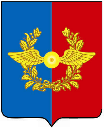 Российская ФедерацияА Д М И Н И С Т Р А Ц И Я Среднинского городского поселенияУсольского муниципального районаИркутской областиР А С П О Р Я Ж Е Н И ЕОт ___________ г.                                                                                             №____р.п. СреднийО проведении публичных слушаний по обсуждению проекта «Об исполнении бюджета Среднинского городского поселения Усольского муниципального района за 2021 год»В соответствии с Федеральным законом №131-ФЗ от 06.10.2003г. «Об общих принципах организации местного самоуправления в Российской Федерации», руководствуясь Порядком проведения публичных слушаний на территории Среднинского муниципального образования, утвержденного решением Думы городского поселения Среднинского муниципального образования от 26.09.2018г. №49, ст. ст. 16, 47 Устава Среднинского муниципального образования:	1. Провести на территории Среднинского муниципального образования публичные слушания по обсуждению проекта «Об исполнении бюджета Среднинского городского поселения Усольского муниципального района Иркутской области за 2021 год».2. Местом проведения публичных слушаний определить здание Администрации Среднинского городского поселения Усольского муниципального района Иркутской области, расположенного по адресу: Иркутская область, Усольский район, ул. 3-я Степная, д. 1А, дата проведения -  20 апреля 2021 г., время проведения - 15 часов 00 минут.  3 Опубликовать настоящее распоряжение в газете «Информационный бюллетень Среднинского муниципального образования» и разместить в сетевом издании «Официальный сайт Среднинского городского поселения Усольского муниципального района Иркутской области» в информационно-телекоммуникационной сети Интернет (http: srednyadm.ru).Глава Среднинского городского поселенияУсольского муниципального образования                                            М.А. СемёноваОБЪЯВЛЕНИЕ     20 апреля 2022 г. в 15.00 ч. в здании администрации п. Средний проводятся публичные слушания по обсуждению проекта «Об исполнении бюджета Среднинского городского поселения муниципального образования за 2021 год»Администрация п. СреднийП Р О Е К Т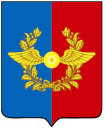                                                       Российская Федерация                 Д У М АСреднинского городского поселенияУсольского муниципального районаИркутской области Четвертого созываРЕШЕНИЕОт                                                                                                                                №  р.п. СреднийОб исполнении бюджета Среднинского городского поселения Усольского муниципального района Иркутской области за 2021 годРуководствуясь ст.ст. 264.4, 264.5 Бюджетного кодекса Российской Федерации, Федерального закона от 06.10.2003 N 131-ФЗ "Об общих принципах организации местного самоуправления в Российской Федерации", ст.28 Положения о бюджетном процессе в Среднинском муниципальном образовании, утвержденным решением Думы городского поселения Среднинского муниципального образования от 29.01.2020 г. № 101 (в ред. от 30.09.2020 г. №101), п.6 ст. 7, ст.ст.  47, 48, 65 Устава городского поселения Среднинского муниципального образования, Дума Среднинского городского поселения Усольского муниципального района Иркутской области  Р Е Ш И Л А:1.	 Утвердить отчет об исполнении бюджета Среднинского городского поселения Усольского муниципального района Иркутской области за 2021 год по доходам в сумме 35 831 311,96 руб., по расходам в сумме 32 862 143,02 руб., с профицитом бюджета 2 969 168,94 руб., со следующими показателями:1) доходов бюджета Среднинского городского поселения Усольского муниципального района Иркутской области по кодам видов доходов, подвидов доходов, классификации операций сектора государственного управления, относящихся к доходам бюджета, за 2021 год согласно приложению 1 к настоящему Решению;2) распределением бюджетных ассигнований по разделам и подразделам классификации расходов бюджетов на 2021 год согласно приложению 2 к настоящему Решению;3) распределением бюджетных ассигнований по разделам, подразделам, целевым статьям (государственным (муниципальным) программам и непрограммным направлениям деятельности), группам (группам и подгруппам) видов расходов и (или) по целевым статьям (государственным (муниципальным) программам и непрограммным направлениям деятельности), группам (группам и подгруппам) видов расходов классификации расходов бюджетов Среднинского городского поселения Усольского муниципального района Иркутской области за 2021 год согласно приложению 3 к настоящему Решению; 4) ведомственной структуры расходов бюджета по разделам, подразделам, целевым статьям (государственным (муниципальным) программам и непрограммным направлениям деятельности), группам (группам и подгруппам) видов расходов и (или) по целевым статьям (государственным (муниципальным) программам и непрограммным направлениям деятельности), группам (группам и подгруппам) видов расходов классификации расходов бюджетов на очередной финансовый год Среднинского городского поселения Усольского муниципального района Иркутской области на 2021 год согласно приложению 4 к настоящему Решению;5) источников финансирования дефицита бюджета Среднинского городского поселения Усольского муниципального района Иркутской области за 2021 год согласно приложению к настоящему Решению;6) распределением бюджетных ассигнований на реализацию муниципальных программ Среднинского городского поселения Усольского муниципального района Иркутской области за 2021 год согласно приложению 6 к настоящему Решению;7) расходов на исполнение публично-нормативных обязательств бюджета Среднинского городского поселения Усольского муниципального района Иркутской области за 2021 год согласно приложению 7 к настоящему Решению;8) программы муниципальных внутренних заимствований Среднинского городского поселения Усольского муниципального района Иркутской области на 2021 год согласно приложению 8 к настоящему Решению.2. Бюджетные ассигнования резервного фонда Среднинского городского поселения Усольского муниципального района Иркутской области в течение 2021 года не использовались.3. Настоящее Решение вступает в силу со дня его официального опубликования. 4. Опубликовать данное Решение в средствах массовой информации и разместить на официальном сайте Среднинского городского поселения Усольского муниципального района Иркутской области в информационно-телекоммуникационной сети Интернет srednyadm.ru.Председатель Думы городского поселения 	Е.Ю. ЕвсеевСреднинского муниципального образованияГлава Среднинского городского поселенияУсольского муниципального образования                                            М.А. Семёнова                                   Приложение № 1к Решению Думы городского поселения Среднинского муниципального образования от                          № Доходы местного бюджета по кодам классификации доходов бюджета за 2021 год(руб.)Глава Среднинского городского поселенияУсольского муниципального образования                                            М.А. СемёноваПриложение № 2к Решению Думы городского поселения Среднинского муниципального образования от               №  	(руб.)Глава Среднинского городского поселенияУсольского муниципального образования                                            М.А. Семёнова                                                                                                                      Приложение № 3                                                                 к Решению Думы                     городского поселения Среднинского                                                                                      муниципального образования                                                                           от                               №     Распределение бюджетных ассигнований по разделам, подразделам, целевым статьям (государственным (муниципальным) программам и непрограммным направлениям деятельности), группам (группам и подгруппам) видов расходов и (или) по целевым статьям (государственным (муниципальным) программам и непрограммным направлениям деятельности), группам (группам и подгруппам) видов расходов классификации расходов бюджетов Среднинского муниципального образования за 2021 год Глава Среднинского городского поселенияУсольского муниципального образования                                            М.А. Семёнова                                       Приложение № 4                   к Решению Думы                                      городского поселения Среднинского                               муниципального образования                                от                        № Ведомственная структура расходов бюджета по разделам, подразделам, целевым статьям (государственным (муниципальным) программам и непрограммным направлениям деятельности), группам (группам и подгруппам) видов расходов и (или) по целевым статьям (государственным (муниципальным) программам и непрограммным направлениям деятельности), группам (группам и подгруппам) видов расходов классификации расходов бюджетов на очередной финансовый год Среднинского муниципального образования на 2021 год                                                                                                                      Глава Среднинского городского поселенияУсольского муниципального образования                                            М.А. Семёнова                                                                                                  Приложение № 5                                                                 к Решению Думы                     городского поселения Среднинского                                                                                      муниципального образования                                                                   от                        №  Источники финансирования дефицита бюджета Среднинского городского поселения Усольского муниципального района за 2021 год	(руб.)Глава Среднинского городского поселенияУсольского муниципального образования                                            М.А. Семёнова                                                                                                           Приложение № 6                                                                 к Решению Думы                     городского поселения Среднинского                                                                                      муниципального образования                                                                                                  от                          № Распределение бюджетных ассигнований на реализацию муниципальных программ городского поселения Среднинского муниципального образования за 2021 г.Глава Среднинского городского поселенияУсольского муниципального образования                                            М.А. Семёнова	                                                                                              Приложение № 7                                                                 к Решению Думы                     городского поселения Среднинского                                                                                      муниципального образования                                                                                                  от                      №  Расходы на исполнение публично-нормативных обязательств бюджета городского поселения Среднинского муниципального образования
за 2021 годГлава Среднинского городского поселенияУсольского муниципального образования                                            М.А. СемёноваПриложение № 8к Решению Думыгородского поселения Среднинскогомуниципального образования                                               от               №  Программа муниципальных внутренних заимствований городского поселения Среднинского муниципального образования на 2021 годГлава Среднинского городского поселенияУсольского муниципального образования                                            М.А. СемёноваИНФОРМАЦИЯ ПО ДОЛГОВЫМ ОБЯЗАТЕЛЬСТВАМ ГОРОДСКОГО ПОСЕЛЕНИЯ СРЕДНИНСКОГО МУНИЦИПАЛЬНОГО ОБРАЗОВАНИЯ НА 2021 ГОДГлава Среднинского городского поселенияУсольского муниципального образования                                            М.А. СемёноваНаименование  Код бюджетной классификации Код бюджетной классификацииНаименование главного администратора доходовДоходов бюджетаКассовое исполнение за 2021 годНалоговые и неналоговые доходы1 00 00000 00 0000 00030 094 680,47Налог на доходы физических лиц1821 01 02000 01 0000 11029 087 099,10Налог на доходы физических лиц с доходов, источником которых является налоговый агент, за исключением доходов, в отношении которых исчисление и уплата налога осуществляется в соответствии со статьями 227,227(1) и 228 Налогового кодекса Российской Федерации1821 01 02010 01 1000 11029 060 755,23Налог на доходы физических лиц с доходов, источником которых является налоговый агент, за исключением доходов, в отношении которых исчисление и уплата налога осуществляется в соответствии со статьями 227,227,1 и 228 Налогового кодекса Российской Федерации (пени по соответствующему платежу)182101020100121001003 883,76 Налог на доходы физических лиц с доходов, источником которых является налоговый агент, за исключением доходов, в отношении которых исчисление и уплата налога осуществляется в соответствии со статьями 227,227.1 и 228 Налогового кодекса Российской Федерации18210102010013000100764,80Налог на доходы физических лиц с доходов, полученных от осуществления деятельности физическими лицами, зарегистрированными в качестве индивидуальных предпринимателей, нотариусов, занимающихся частной практикой, адвокатов, учредивших адвокатские кабинеты, и других лиц, занимающихся частной практикой в соответствии со статьей 227 Налогового кодекса Российской Федерации (пени по соответствующему платежу)182101020200121001100,11Налог на доходы физических лиц с доходов, полученных физическими лицами в соответствии со статьей 228 Налогового кодекса Российской Федерации (сумма платежа (перерасчеты, недоимка и задолженность по соответствующему платежу, в том числе по отмененному)1821010203001100011021 028,12Налог на доходы физических лиц с доходов, полученных физическими лицами в соответствии со статьей 228 Налогового кодекса Российской Федерации (пени по соответствующему платежу)18210102030012100110 467,08Налог на доходы физических лиц с доходов, полученных физическими лицами в соответствии со статьей 228 Налогового кодекса Российской Федерации (суммы денежных взысканий (штрафов) по соответствующему платежу согласно законодательству Российской Федерации)18210102030013000110200,00Налоги на товары (работы, услуги), реализуемые на территории Российской Федерации1001 03 00000 00 0000 000755 744,48Акцизы по подакцизным товарам (продукции), производимым на территории Российской Федерации1001 03 020000 10 000 110755 744,48Доходы от уплаты акцизов на дизельное топливо, подлежащие распределению между бюджетами субъектов Российской Федерации и местными бюджетами с учетом установленных дифференцированных нормативов отчислений в местные бюджеты (по нормативам, установленным Федеральным законом о федеральном бюджете в целях формирования дорожных фондов субъектов Российской Федерации)10010302231010000110348 896,69Доходы от уплаты акцизов на моторные масла для дизельных и (или) карбюраторных (инжекторных) двигателей, подлежащее распределению между бюджетами субъектов Российской Федерации и местными бюджетами с учетом установленных дифференцированных нормативов отчисления10010302241010000110 2 453,69Доходы от уплаты акцизов на автомобильный бензин, подлежащие распределению между бюджетами субъектов Российской Федерации и местными бюджетами с учетом установленных дифференцированных нормативов отчислений в местные бюджеты (по нормативам, установленным Федеральным законом о федеральном бюджете в целях формирования дорожных фондов субъектов Российской Федерации)10010302251010000110463 889,93Доходы от уплаты акцизов на прямогонный бензин, подлежащие распределению между бюджетами субъектов Российской Федерации и местными бюджетами с учетом установленных дифференцированных нормативов отчислений в местные бюджеты (по нормативам, установленным Федеральным законом о федеральном бюджете в целях формирования дорожных фондов субъектов Российской Федерации)10010302261010000110 -59 495,83Единый сельскохозяйственный налог1821050300001000011044 726,07Единый сельскохозяйственный налог (сумма платежа (перерасчеты, недоимка и задолженность по соответствующему платежу, в том числе по отмененному)1821050301001100011044 726,07Единый сельскохозяйственный налог (пени по соответствующему платежу)182105030100121001100,00Налог на имущество физических лиц1821060100000000011015 927,23Налог на имущество физических лиц, взимаемый по ставкам, применяемым к объектам налогообложения, расположенным в границах городских поселений (сумма платежа (перерасчеты, недоимка и задолженность по соответствующему платежу, в том числе по отмененному)1821060103013100011015 932,61Налог на имущество физических лиц, взимаемый по ставкам, применяемым к объектам налогообложения, расположенным в границах городских поселений (пени по соответствующему платежу)18210601030132100110-5,38Земельный налог1821060600000000011089 594,19Земельный налог с физических лиц1821060604000000011089 594,19Земельный налог с физических лиц, обладающих земельным участком, расположенным в границах городских поселений1821060604313000011089 594,19Земельный налог с физических лиц, обладающих земельным участком, расположенным в границах городских  поселений  (сумма платежа (перерасчеты, недоимка и задолженность по соответствующему платежу, в том числе по отмененному)1821060604313100011089 168,63Земельный налог с физических лиц, обладающих земельным участком, расположенным в границах городских поселений  (пени по соответствующему платежу)18210606043132100110425,56  Государственная пошлина9011080000000000000010 000,00Государственная пошлина за совершение нотариальных действий должностными лицами органов местного самоуправления, уполномоченными в соответствии с законодательными актами Российской Федерации на совершение нотариальных действий9011080402001000011010 000,00Прочие неналоговые доходы9011170000000000000091 589,40Невыясненные поступления, зачисляемые в бюджеты городских поселений9011170105013000018091 589,40Безвозмездные поступления901200000000000000005 736 631,49Субсидии9012 02 02000 00 0000 1513 837 131,49в том числе:Прочие субсидии бюджетам поселений 901202299991300001501 023 900,00Субвенции9012 02 30000 00 0000 150344 200,00в том числе:Субвенции бюджетам городских поселений на осуществление первичного воинского учета на территориях, где отсутствуют военные комиссариаты90120235118130000150343 500,00 Субвенции бюджетам городских поселений на выполнение передаваемых полномочий субъектов Российской Федерации90120230024130000150700,00Прочие межбюджетные трансферты, передаваемые бюджетам городских поселений90120249999130000150531 400,00Итого доходов:35 831 311,96Распределение бюджетных ассигнований по разделам и подразделам классификации расходов бюджетов на 2021 год.Функциональная статьяРзПрКассовое исполнениеОБЩЕГОСУДАРСТВЕННЫЕ ВОПРОСЫОБЩЕГОСУДАРСТВЕННЫЕ ВОПРОСЫОБЩЕГОСУДАРСТВЕННЫЕ ВОПРОСЫ0116 257 503,05Функционирование высшего должностного лица субъекта Российской Федерации и муниципального образованияФункционирование высшего должностного лица субъекта Российской Федерации и муниципального образованияФункционирование высшего должностного лица субъекта Российской Федерации и муниципального образования01021 863 343,65Функционирование Правительства Российской Федерации, высших исполнительных органов государственной власти субъектов Российской Федерации, местных администрацийФункционирование Правительства Российской Федерации, высших исполнительных органов государственной власти субъектов Российской Федерации, местных администрацийФункционирование Правительства Российской Федерации, высших исполнительных органов государственной власти субъектов Российской Федерации, местных администраций010413 280 822,73Другие общегосударственные вопросы Другие общегосударственные вопросы Другие общегосударственные вопросы 011371 460,50НАЦИОНАЛЬНАЯ ОБОРОНАНАЦИОНАЛЬНАЯ ОБОРОНАНАЦИОНАЛЬНАЯ ОБОРОНА02343 500,00Мобилизационная и вневойсковая подготовкаМобилизационная и вневойсковая подготовкаМобилизационная и вневойсковая подготовка0203343 500,00НАЦИОНАЛЬНАЯ БЕЗОПАСНОСТЬ И ПРАВООХРАНИТЕЛЬНАЯ ДЕЯТЕЛЬНОСТЬНАЦИОНАЛЬНАЯ БЕЗОПАСНОСТЬ И ПРАВООХРАНИТЕЛЬНАЯ ДЕЯТЕЛЬНОСТЬНАЦИОНАЛЬНАЯ БЕЗОПАСНОСТЬ И ПРАВООХРАНИТЕЛЬНАЯ ДЕЯТЕЛЬНОСТЬ0320 070,00Защита населения и территории от чрезвычайных ситуаций природного и техногенного характера, пожарная безопасностьЗащита населения и территории от чрезвычайных ситуаций природного и техногенного характера, пожарная безопасностьЗащита населения и территории от чрезвычайных ситуаций природного и техногенного характера, пожарная безопасность031020 070,00НАЦИОНАЛЬНАЯ ЭКОНОМИКАНАЦИОНАЛЬНАЯ ЭКОНОМИКАНАЦИОНАЛЬНАЯ ЭКОНОМИКА041 391 885,93Общеэкономические вопросыОбщеэкономические вопросыОбщеэкономические вопросы0401108 341,33Дорожное хозяйство (дорожные фонды)Дорожное хозяйство (дорожные фонды)Дорожное хозяйство (дорожные фонды)04091 283 544,60ЖИЛИЩНО-КОММУНАЛЬНОЕ ХОЗЯЙСТВОЖИЛИЩНО-КОММУНАЛЬНОЕ ХОЗЯЙСТВОЖИЛИЩНО-КОММУНАЛЬНОЕ ХОЗЯЙСТВО0510 457 437,56БлагоустройствоБлагоустройствоБлагоустройство050310 457 437,56ОБРАЗОВАНИЕОБРАЗОВАНИЕОБРАЗОВАНИЕ07152 700,00Профессиональная подготовка, переподготовка и повышение квалификацииПрофессиональная подготовка, переподготовка и повышение квалификацииПрофессиональная подготовка, переподготовка и повышение квалификации0705152 700,00КУЛЬТУРА,КИНЕМАТОГРАФИЯКУЛЬТУРА,КИНЕМАТОГРАФИЯКУЛЬТУРА,КИНЕМАТОГРАФИЯ083 855 222,75КультураКультураКультура08013 855 222,75СОЦИАЛЬНАЯ ПОЛИТИКАСОЦИАЛЬНАЯ ПОЛИТИКАСОЦИАЛЬНАЯ ПОЛИТИКА10192 394,00Пенсионное обеспечение Пенсионное обеспечение Пенсионное обеспечение 1001146 394,00Другие вопросы в области социальной политикиДругие вопросы в области социальной политикиДругие вопросы в области социальной политики100646 000,00ФИЗИЧЕСКАЯ КУЛЬТУРА И СПОРТФИЗИЧЕСКАЯ КУЛЬТУРА И СПОРТФИЗИЧЕСКАЯ КУЛЬТУРА И СПОРТ1146 000,00ОБСЛУЖИВАНИЕ ГОСУДАРСТВЕННОГО (МУНИЦИПАЛЬНОГО) ДОЛГАОБСЛУЖИВАНИЕ ГОСУДАРСТВЕННОГО (МУНИЦИПАЛЬНОГО) ДОЛГАОБСЛУЖИВАНИЕ ГОСУДАРСТВЕННОГО (МУНИЦИПАЛЬНОГО) ДОЛГА131 846,21Обслуживание государственного (муниципального) внутреннего долгаОбслуживание государственного (муниципального) внутреннего долгаОбслуживание государственного (муниципального) внутреннего долга13011 846,21МЕЖБЮДЖЕТНЫЕ ТРАНСФЕРТЫ ОБЩЕГО  ХАРАКТЕРА БЮДЖЕТАМ БЮДЖЕТНОЙ СИСТЕМЫ РОССИЙСКОЙ ФЕДЕРАЦИИМЕЖБЮДЖЕТНЫЕ ТРАНСФЕРТЫ ОБЩЕГО  ХАРАКТЕРА БЮДЖЕТАМ БЮДЖЕТНОЙ СИСТЕМЫ РОССИЙСКОЙ ФЕДЕРАЦИИМЕЖБЮДЖЕТНЫЕ ТРАНСФЕРТЫ ОБЩЕГО  ХАРАКТЕРА БЮДЖЕТАМ БЮДЖЕТНОЙ СИСТЕМЫ РОССИЙСКОЙ ФЕДЕРАЦИИ14188 583,52Прочие межбюджетные трансферты общего характераПрочие межбюджетные трансферты общего характераПрочие межбюджетные трансферты общего характера1403188 583,52ИТОГО РАСХОДОВИТОГО РАСХОДОВИТОГО РАСХОДОВ32 862 143,02(руб.)(руб.)Наименование показателяНаименование показателяНаименование показателяК  О  Д  Ы   классификации расходов бюджетовК  О  Д  Ы   классификации расходов бюджетовК  О  Д  Ы   классификации расходов бюджетовК  О  Д  Ы   классификации расходов бюджетовК  О  Д  Ы   классификации расходов бюджетовК  О  Д  Ы   классификации расходов бюджетовК  О  Д  Ы   классификации расходов бюджетовК  О  Д  Ы   классификации расходов бюджетовКассовое исполнение, 2021Кассовое исполнение, 2021Кассовое исполнение, 2021Наименование показателяНаименование показателяНаименование показателяглавный распорядительразделподразделподразделцелевая статьяцелевая статьяцелевая статьявид расхода11123445556777Администрация городского поселения Среднинского муниципального образованияАдминистрация городского поселения Среднинского муниципального образованияАдминистрация городского поселения Среднинского муниципального образования90132 862 143,0232 862 143,0232 862 143,02Общегосударственные вопросыОбщегосударственные вопросыОбщегосударственные вопросы9010116 257 503,0516 257 503,0516 257 503,05Муниципальная программа "Устойчивое развитие экономической базы городского поселения Среднинского муниципального образования" на 2020-2026 годыМуниципальная программа "Устойчивое развитие экономической базы городского поселения Среднинского муниципального образования" на 2020-2026 годыМуниципальная программа "Устойчивое развитие экономической базы городского поселения Среднинского муниципального образования" на 2020-2026 годы901010202700 00 00 210700 00 00 210700 00 00 2101 863 343,651 863 343,651 863 343,65Подпрограмма "Обеспечение деятельности главы городского поселения Среднинского муниципального образования"   на 2020-2026 годыПодпрограмма "Обеспечение деятельности главы городского поселения Среднинского муниципального образования"   на 2020-2026 годыПодпрограмма "Обеспечение деятельности главы городского поселения Среднинского муниципального образования"   на 2020-2026 годы901010202701 00 00 210701 00 00 210701 00 00 2101 863 343,651 863 343,651 863 343,65Расходы на выплаты персоналу в целях обеспечения выполнения функций государственными (муниципальными) органами, казенными учреждениями, органами управления государственными внебюджетными фондамиРасходы на выплаты персоналу в целях обеспечения выполнения функций государственными (муниципальными) органами, казенными учреждениями, органами управления государственными внебюджетными фондамиРасходы на выплаты персоналу в целях обеспечения выполнения функций государственными (муниципальными) органами, казенными учреждениями, органами управления государственными внебюджетными фондами901010202701 00 00 210701 00 00 210701 00 00 2101001 863 343,651 863 343,651 863 343,65Расходы на выплаты персоналу государственных (муниципальных) органовРасходы на выплаты персоналу государственных (муниципальных) органовРасходы на выплаты персоналу государственных (муниципальных) органов901010202701 00 00 210701 00 00 210701 00 00 2101201 863 343,651 863 343,651 863 343,65Функционирование Правительства РФ, высших органов государственной власти субъектов РФ, местных администрацийФункционирование Правительства РФ, высших органов государственной власти субъектов РФ, местных администрацийФункционирование Правительства РФ, высших органов государственной власти субъектов РФ, местных администраций90101040413 280 822,7313 280 822,7313 280 822,73Подпрограмма "Обеспечение деятельности администрации городского поселения Среднинского муниципального образования"  на 2020-2026 гг.Подпрограмма "Обеспечение деятельности администрации городского поселения Среднинского муниципального образования"  на 2020-2026 гг.Подпрограмма "Обеспечение деятельности администрации городского поселения Среднинского муниципального образования"  на 2020-2026 гг.901010404702 00 00 200702 00 00 200702 00 00 20013 206 390,7313 206 390,7313 206 390,73Расходы на выплаты персоналу в целях обеспечения выполнения функций государственными (муниципальными) органами, казенными учреждениями, органами управления государственными внебюджетными фондамиРасходы на выплаты персоналу в целях обеспечения выполнения функций государственными (муниципальными) органами, казенными учреждениями, органами управления государственными внебюджетными фондамиРасходы на выплаты персоналу в целях обеспечения выполнения функций государственными (муниципальными) органами, казенными учреждениями, органами управления государственными внебюджетными фондами901010404702 00 00 210702 00 00 210702 00 00 2101009 488 059,759 488 059,759 488 059,75Расходы на выплаты персоналу государственных (муниципальных) органовРасходы на выплаты персоналу государственных (муниципальных) органовРасходы на выплаты персоналу государственных (муниципальных) органов901010404702 00 00 210702 00 00 210702 00 00 2101209 488 059,759 488 059,759 488 059,75Закупка товаров, работ и услуг для государственных (муниципальных) нуждЗакупка товаров, работ и услуг для государственных (муниципальных) нуждЗакупка товаров, работ и услуг для государственных (муниципальных) нужд901010404702 00 00 220702 00 00 220702 00 00 2202003 504 526,373 504 526,373 504 526,37Иные закупки товаров, работ и услуг для обеспечения государственных (муниципальных) нуждИные закупки товаров, работ и услуг для обеспечения государственных (муниципальных) нуждИные закупки товаров, работ и услуг для обеспечения государственных (муниципальных) нужд901010404702 00 00 220702 00 00 220702 00 00 2202403 504 526,373 504 526,373 504 526,37Иные бюджетные ассигнованияИные бюджетные ассигнованияИные бюджетные ассигнования901010404702 00 00 290702 00 00 290702 00 00 290800213 804,61213 804,61213 804,61Уплата налогов, сборов и иных платежейУплата налогов, сборов и иных платежейУплата налогов, сборов и иных платежей901010404702 00 00 290702 00 00 290702 00 00 290850213 804,61213 804,61213 804,61Муниципальная программа "Социальная поддержка в Среднинском муниципальном образовании на 2020-2026 годы"Муниципальная программа "Социальная поддержка в Среднинском муниципальном образовании на 2020-2026 годы"Муниципальная программа "Социальная поддержка в Среднинском муниципальном образовании на 2020-2026 годы"901010404710 02 00 220710 02 00 220710 02 00 22074 432,0074 432,0074 432,00Основное мероприятие "Старшее поколение" на 2020-2026 годыОсновное мероприятие "Старшее поколение" на 2020-2026 годыОсновное мероприятие "Старшее поколение" на 2020-2026 годы901010404710 02 00 220710 02 00 220710 02 00 22074 432,0074 432,0074 432,00Закупка товаров, работ и услуг для государственных (муниципальных) нуждЗакупка товаров, работ и услуг для государственных (муниципальных) нуждЗакупка товаров, работ и услуг для государственных (муниципальных) нужд901010404710 02 00 220710 02 00 220710 02 00 22020074 432,0074 432,0074 432,00Иные закупки товаров, работ и услуг для обеспечения государственных (муниципальных) нуждИные закупки товаров, работ и услуг для обеспечения государственных (муниципальных) нуждИные закупки товаров, работ и услуг для обеспечения государственных (муниципальных) нужд901010404710 02 00 220710 02 00 220710 02 00 22024074 432,0074 432,0074 432,00Резервные фондыРезервные фондыРезервные фонды9010111110,000,000,00Подпрограмма "Обеспечение деятельности администрации городского поселения Среднинского муниципального образования"  на 2020-2026 годыПодпрограмма "Обеспечение деятельности администрации городского поселения Среднинского муниципального образования"  на 2020-2026 годыПодпрограмма "Обеспечение деятельности администрации городского поселения Среднинского муниципального образования"  на 2020-2026 годы901011111702 00 00 290702 00 00 290702 00 00 2900,000,000,00Основное мероприятие "Обеспечение финансовыми средствами резервного фонда городского поселения Среднинского муниципального на 2020-2026годы"Основное мероприятие "Обеспечение финансовыми средствами резервного фонда городского поселения Среднинского муниципального на 2020-2026годы"Основное мероприятие "Обеспечение финансовыми средствами резервного фонда городского поселения Среднинского муниципального на 2020-2026годы"901011111702 02 00 290702 02 00 290702 02 00 2900,000,000,00Резервные фонды исполнительных органов государственной власти субъектов Российской ФедерацииРезервные фонды исполнительных органов государственной власти субъектов Российской ФедерацииРезервные фонды исполнительных органов государственной власти субъектов Российской Федерации901011111702 02 00 290702 02 00 290702 02 00 2900,000,000,00Иные бюджетные ассигнованияИные бюджетные ассигнованияИные бюджетные ассигнования901011111702 02 00 290702 02 00 290702 02 00 2908000,000,000,00Резервные средстваРезервные средстваРезервные средства901011111702 02 00 290702 02 00 290702 02 00 2908700,000,000,00Другие общегосударственные вопросы Другие общегосударственные вопросы Другие общегосударственные вопросы 90101131371 460,5071 460,5071 460,50Подпрограмма "Обеспечение деятельности администрации городского поселения Среднинского муниципального образования"  на 2020-2026 годыПодпрограмма "Обеспечение деятельности администрации городского поселения Среднинского муниципального образования"  на 2020-2026 годыПодпрограмма "Обеспечение деятельности администрации городского поселения Среднинского муниципального образования"  на 2020-2026 годы901011313702 00 00 200702 00 00 200702 00 00 20041 622,5041 622,5041 622,50Основное мероприятие "Информационное обеспечение Среднинского муниципального образования на 2020-2026 годы"Основное мероприятие "Информационное обеспечение Среднинского муниципального образования на 2020-2026 годы"Основное мероприятие "Информационное обеспечение Среднинского муниципального образования на 2020-2026 годы"901011313702 03 00 220702 03 00 220702 03 00 22041 622,5041 622,5041 622,50Закупка товаров, работ и услуг для государственных (муниципальных) нуждЗакупка товаров, работ и услуг для государственных (муниципальных) нуждЗакупка товаров, работ и услуг для государственных (муниципальных) нужд901011313702 03 00 220702 03 00 220702 03 00 22020041 622,5041 622,5041 622,50Иные закупки товаров, работ и услуг для обеспечения государственных (муниципальных) нуждИные закупки товаров, работ и услуг для обеспечения государственных (муниципальных) нуждИные закупки товаров, работ и услуг для обеспечения государственных (муниципальных) нужд901011313702 03 00 220702 03 00 220702 03 00 22024041 622,5041 622,5041 622,50Обеспечение реализации полномочий министерства юстиции Иркутской областиОбеспечение реализации полномочий министерства юстиции Иркутской областиОбеспечение реализации полномочий министерства юстиции Иркутской области90101131390А 0073 15090А 0073 15090А 0073 150700,00700,00700,00Субвенции на осуществление областного государственного полномочия по определению перечня должностных лиц органов местного самоуправления, уполномоченных составлять протоколы об административных правонарушениях, Субвенции на осуществление областного государственного полномочия по определению перечня должностных лиц органов местного самоуправления, уполномоченных составлять протоколы об административных правонарушениях, Субвенции на осуществление областного государственного полномочия по определению перечня должностных лиц органов местного самоуправления, уполномоченных составлять протоколы об административных правонарушениях, 90101131390А 0073 15090А 0073 15090А 0073 150700,00700,00700,00Иные закупки товаров, работ и услуг для обеспечения государственных (муниципальных) нуждИные закупки товаров, работ и услуг для обеспечения государственных (муниципальных) нуждИные закупки товаров, работ и услуг для обеспечения государственных (муниципальных) нужд90101131390А 0073 15090А 0073 15090А 0073 150240700,00700,00700,00 Муниципальная программа "Социальная поддержка в Среднинском муниципальном образовании на 2020-2026 годы" Муниципальная программа "Социальная поддержка в Среднинском муниципальном образовании на 2020-2026 годы" Муниципальная программа "Социальная поддержка в Среднинском муниципальном образовании на 2020-2026 годы"901011313710 00 00 220710 00 00 220710 00 00 22029 138,0029 138,0029 138,00Основное мероприятие "Поддержка социально ориентированных некоммерческих организаций на территории городского поселения Среднинского муниципального образования на 2020-2026 годы"Основное мероприятие "Поддержка социально ориентированных некоммерческих организаций на территории городского поселения Среднинского муниципального образования на 2020-2026 годы"Основное мероприятие "Поддержка социально ориентированных некоммерческих организаций на территории городского поселения Среднинского муниципального образования на 2020-2026 годы"901011313710 01 00 220710 01 00 220710 01 00 22029 138,0029 138,0029 138,00Закупка товаров, работ и услуг для государственных (муниципальных) нуждЗакупка товаров, работ и услуг для государственных (муниципальных) нуждЗакупка товаров, работ и услуг для государственных (муниципальных) нужд901011313710 01 00 220710 01 00 220710 01 00 22020029 138,0029 138,0029 138,00Иные закупки товаров, работ и услуг для обеспечения государственных (муниципальных) нуждИные закупки товаров, работ и услуг для обеспечения государственных (муниципальных) нуждИные закупки товаров, работ и услуг для обеспечения государственных (муниципальных) нужд901011313710 01 00 220710 01 00 220710 01 00 22024029 138,0029 138,0029 138,00Национальная оборонаНациональная оборонаНациональная оборона90102343 500,00343 500,00343 500,00Мобилизационная и вневойсковая подготовкаМобилизационная и вневойсковая подготовкаМобилизационная и вневойсковая подготовка901020303343 500,00343 500,00343 500,00Субвенция на осуществление первичного воинского учета  на территории, где отсутствуют военные комиссариаты  Субвенция на осуществление первичного воинского учета  на территории, где отсутствуют военные комиссариаты  Субвенция на осуществление первичного воинского учета  на территории, где отсутствуют военные комиссариаты  90102030390А 015118090А 015118090А 0151180343 500,00343 500,00343 500,00Расходы на выплаты персоналу в целях обеспечения выполнения функций государственными (муниципальными) органами, казенными учреждениями, органами управления государственными внебюджетными фондамиРасходы на выплаты персоналу в целях обеспечения выполнения функций государственными (муниципальными) органами, казенными учреждениями, органами управления государственными внебюджетными фондамиРасходы на выплаты персоналу в целях обеспечения выполнения функций государственными (муниципальными) органами, казенными учреждениями, органами управления государственными внебюджетными фондами90102030390А 015118090А 015118090А 0151180100220 401,32220 401,32220 401,32Расходы на выплаты персоналу государственных (муниципальных) органовРасходы на выплаты персоналу государственных (муниципальных) органовРасходы на выплаты персоналу государственных (муниципальных) органов90102030390А 015118090А 015118090А 0151180120220 401,32220 401,32220 401,32Закупка товаров, работ и услуг для государственных (муниципальных) нуждЗакупка товаров, работ и услуг для государственных (муниципальных) нуждЗакупка товаров, работ и услуг для государственных (муниципальных) нужд90102030390А 015118090А 015118090А 0151180200123 098,68123 098,68123 098,68Иные закупки товаров, работ и услуг для обеспечения государственных (муниципальных) нуждИные закупки товаров, работ и услуг для обеспечения государственных (муниципальных) нуждИные закупки товаров, работ и услуг для обеспечения государственных (муниципальных) нужд90102030390А 015118090А 015118090А 0151180240123 098,68123 098,68123 098,68Национальная безопасность и правоохранительная деятельностьНациональная безопасность и правоохранительная деятельностьНациональная безопасность и правоохранительная деятельность9010320 070,0020 070,0020 070,00Защита населения и территории от чрезвычайных ситуаций природного и техногенного характера, пожарная безопасностьЗащита населения и территории от чрезвычайных ситуаций природного и техногенного характера, пожарная безопасностьЗащита населения и территории от чрезвычайных ситуаций природного и техногенного характера, пожарная безопасность90103101020 070,0020 070,0020 070,00Муниципальная программа "О противодействии терроризму и экстремизму, обеспечение пожарной безопасности  на территории городского поселения Среднинского муниципального образования  на 2020 – 2026 годы"Муниципальная программа "О противодействии терроризму и экстремизму, обеспечение пожарной безопасности  на территории городского поселения Среднинского муниципального образования  на 2020 – 2026 годы"Муниципальная программа "О противодействии терроризму и экстремизму, обеспечение пожарной безопасности  на территории городского поселения Среднинского муниципального образования  на 2020 – 2026 годы"901720 00 00 220720 00 00 220720 00 00 22020 070,0020 070,0020 070,00Основное мероприятие «Защита населения и территории городского поселения Среднинского муниципального образования от чрезвычайных ситуаций и обеспечение пожарной безопасности на территории Среднинского муниципального образования» на 2020-2026 годыОсновное мероприятие «Защита населения и территории городского поселения Среднинского муниципального образования от чрезвычайных ситуаций и обеспечение пожарной безопасности на территории Среднинского муниципального образования» на 2020-2026 годыОсновное мероприятие «Защита населения и территории городского поселения Среднинского муниципального образования от чрезвычайных ситуаций и обеспечение пожарной безопасности на территории Среднинского муниципального образования» на 2020-2026 годы901031010720 01 00 220720 01 00 220720 01 00 22020 070,0020 070,0020 070,00Закупка товаров, работ и услуг для государственных (муниципальных) нуждЗакупка товаров, работ и услуг для государственных (муниципальных) нуждЗакупка товаров, работ и услуг для государственных (муниципальных) нужд901031010720 01 00 220720 01 00 220720 01 00 22020020 070,0020 070,0020 070,00Иные закупки товаров, работ и услуг для обеспечения государственных (муниципальных) нуждИные закупки товаров, работ и услуг для обеспечения государственных (муниципальных) нуждИные закупки товаров, работ и услуг для обеспечения государственных (муниципальных) нужд901031010720 01 00 220720 01 00 220720 01 00 22024020 070,0020 070,0020 070,00Основное мероприятие «Защита населения и территории городского поселения Среднинского муниципального образования от чрезвычайных ситуаций по противодействию терроризму и экстремизму» на 2020-2026 годыОсновное мероприятие «Защита населения и территории городского поселения Среднинского муниципального образования от чрезвычайных ситуаций по противодействию терроризму и экстремизму» на 2020-2026 годыОсновное мероприятие «Защита населения и территории городского поселения Среднинского муниципального образования от чрезвычайных ситуаций по противодействию терроризму и экстремизму» на 2020-2026 годы901031010720 02 00 220720 02 00 220720 02 00 2200,000,000,00Закупка товаров, работ и услуг для государственных (муниципальных) нуждЗакупка товаров, работ и услуг для государственных (муниципальных) нуждЗакупка товаров, работ и услуг для государственных (муниципальных) нужд901031010720 02 00 220720 02 00 220720 02 00 2202000,000,000,00Иные закупки товаров, работ и услуг для обеспечения государственных (муниципальных) нуждИные закупки товаров, работ и услуг для обеспечения государственных (муниципальных) нуждИные закупки товаров, работ и услуг для обеспечения государственных (муниципальных) нужд901031010720 02 00 220720 02 00 220720 02 00 2202400,000,000,00Национальная экономикаНациональная экономикаНациональная экономика901041 391 885,931 391 885,931 391 885,93Общеэкономические вопросыОбщеэкономические вопросыОбщеэкономические вопросы901040101108 341,33108 341,33108 341,33Муниципальная программа "Устойчивое развитие экономической базы городского поселения Среднинского муниципального образования" на 2020-2026 годыМуниципальная программа "Устойчивое развитие экономической базы городского поселения Среднинского муниципального образования" на 2020-2026 годыМуниципальная программа "Устойчивое развитие экономической базы городского поселения Среднинского муниципального образования" на 2020-2026 годы901040101700 00 00 210700 00 00 210700 00 00 210108 341,33108 341,33108 341,33Подпрограмма "Обеспечение деятельности администрации городского поселения Среднинского муниципального образования"  на 2020-2026 гг.Подпрограмма "Обеспечение деятельности администрации городского поселения Среднинского муниципального образования"  на 2020-2026 гг.Подпрограмма "Обеспечение деятельности администрации городского поселения Среднинского муниципального образования"  на 2020-2026 гг.901040101702 00 00 210702 00 00 210702 00 00 210108 341,33108 341,33108 341,33Основное мероприятие "Осуществление полномочий Российской Федерации в области содействия занятости населения, включая расходы по осуществлению этих полномочий на 2020-2026 годы"Основное мероприятие "Осуществление полномочий Российской Федерации в области содействия занятости населения, включая расходы по осуществлению этих полномочий на 2020-2026 годы"Основное мероприятие "Осуществление полномочий Российской Федерации в области содействия занятости населения, включая расходы по осуществлению этих полномочий на 2020-2026 годы"901040101702 04 00 210702 04 00 210702 04 00 210108 341,33108 341,33108 341,33Расходы на выплаты персоналу в целях обеспечения выполнения функций государственными (муниципальными) органами, казенными учреждениями, органами управления государственными внебюджетными фондамиРасходы на выплаты персоналу в целях обеспечения выполнения функций государственными (муниципальными) органами, казенными учреждениями, органами управления государственными внебюджетными фондамиРасходы на выплаты персоналу в целях обеспечения выполнения функций государственными (муниципальными) органами, казенными учреждениями, органами управления государственными внебюджетными фондами901040101702 04 00 210702 04 00 210702 04 00 210100108 341,33108 341,33108 341,33Расходы на выплаты персоналу государственных (муниципальных) органовРасходы на выплаты персоналу государственных (муниципальных) органовРасходы на выплаты персоналу государственных (муниципальных) органов901040101702 04 00 210702 04 00 210702 04 00 210120108 341,33108 341,33108 341,33Дорожное хозяйство (дорожные фонды)Дорожное хозяйство (дорожные фонды)Дорожное хозяйство (дорожные фонды)9010409091 283 544,601 283 544,601 283 544,60 Муниципальная программа "Благоустройство, дорожное хозяйство и развитие коммунальной инфраструктуры в Среднинском муниципальном образовании на 2020-2026 годы"  Муниципальная программа "Благоустройство, дорожное хозяйство и развитие коммунальной инфраструктуры в Среднинском муниципальном образовании на 2020-2026 годы"  Муниципальная программа "Благоустройство, дорожное хозяйство и развитие коммунальной инфраструктуры в Среднинском муниципальном образовании на 2020-2026 годы" 90104 0909730 00 00 220730 00 00 220730 00 00 2201 283 544,601 283 544,601 283 544,60Основное мероприятие "Осуществление дорожной деятельности на территории городского поселения Среднинского муниципального образования на 2020 -2026 годы"Основное мероприятие "Осуществление дорожной деятельности на территории городского поселения Среднинского муниципального образования на 2020 -2026 годы"Основное мероприятие "Осуществление дорожной деятельности на территории городского поселения Среднинского муниципального образования на 2020 -2026 годы"901040909730 02 00 220730 02 00 220730 02 00 2201 283 544,601 283 544,601 283 544,60Закупка товаров, работ и услуг для государственных (муниципальных) нуждЗакупка товаров, работ и услуг для государственных (муниципальных) нуждЗакупка товаров, работ и услуг для государственных (муниципальных) нужд901040909730 02 00 220730 02 00 220730 02 00 2202001 283 544,601 283 544,601 283 544,60Иные закупки товаров, работ и услуг для обеспечения государственных (муниципальных) нуждИные закупки товаров, работ и услуг для обеспечения государственных (муниципальных) нуждИные закупки товаров, работ и услуг для обеспечения государственных (муниципальных) нужд901040909730 02 00 220730 02 00 220730 02 00 2202401 283 544,601 283 544,601 283 544,60Жилищно-коммунальное хозяйствоЖилищно-коммунальное хозяйствоЖилищно-коммунальное хозяйство9010510 457 437,5610 457 437,5610 457 437,56БлагоустройствоБлагоустройствоБлагоустройство90105030310 458 437,5610 458 437,5610 458 437,56Муниципальная программа "Формирование городской среды городского поселения Среднинского муниципального образования на 2018-2022 годы"Муниципальная программа "Формирование городской среды городского поселения Среднинского муниципального образования на 2018-2022 годы"Муниципальная программа "Формирование городской среды городского поселения Среднинского муниципального образования на 2018-2022 годы"9010503034 436 306,504 436 306,504 436 306,50Закупка товаров, работ и услуг для государственных (муниципальных) нуждЗакупка товаров, работ и услуг для государственных (муниципальных) нуждЗакупка товаров, работ и услуг для государственных (муниципальных) нужд901050303740 00 00 220740 00 00 220740 00 00 220200526 456,50526 456,50526 456,50Иные закупки товаров, работ и услуг для обеспечения государственных (муниципальных) нуждИные закупки товаров, работ и услуг для обеспечения государственных (муниципальных) нуждИные закупки товаров, работ и услуг для обеспечения государственных (муниципальных) нужд901050303740 00 00 220740 00 00 220740 00 00 220240526 456,50526 456,50526 456,50Субсидии на реализацию программы «Формирование современной городской среды»Субсидии на реализацию программы «Формирование современной городской среды»Субсидии на реализацию программы «Формирование современной городской среды»901050303740F255551740F255551740F2555512003 909 850,003 909 850,003 909 850,00Закупка товаров, работ и услуг для государственных (муниципальных) нуждЗакупка товаров, работ и услуг для государственных (муниципальных) нуждЗакупка товаров, работ и услуг для государственных (муниципальных) нужд901050303740F255551740F255551740F2555512403 909 850,003 909 850,003 909 850,00Иные закупки товаров, работ и услуг для обеспечения государственных (муниципальных) нуждИные закупки товаров, работ и услуг для обеспечения государственных (муниципальных) нуждИные закупки товаров, работ и услуг для обеспечения государственных (муниципальных) нужд901050303740F255551740F255551740F2555512403 909 850,003 909 850,003 909 850,00 Муниципальная программа "Благоустройство, дорожное хозяйство и развитие коммунальной инфраструктуры в Среднинском муниципальном образовании на 2020-2026 годы"  Муниципальная программа "Благоустройство, дорожное хозяйство и развитие коммунальной инфраструктуры в Среднинском муниципальном образовании на 2020-2026 годы"  Муниципальная программа "Благоустройство, дорожное хозяйство и развитие коммунальной инфраструктуры в Среднинском муниципальном образовании на 2020-2026 годы" 9010503036 022 127,066 022 127,066 022 127,06Основное мероприятие "Благоустройство территории" на 2020-2026 годыОсновное мероприятие "Благоустройство территории" на 2020-2026 годыОсновное мероприятие "Благоустройство территории" на 2020-2026 годы901050303730 03 00 220730 03 00 220730 03 00 2204 895 714,064 895 714,064 895 714,06Закупка товаров, работ и услуг для государственных (муниципальных) нуждЗакупка товаров, работ и услуг для государственных (муниципальных) нуждЗакупка товаров, работ и услуг для государственных (муниципальных) нужд901050303730 03 00 220730 03 00 220730 03 00 2202004 895 714,064 895 714,064 895 714,06Иные закупки товаров, работ и услуг для обеспечения государственных (муниципальных) нуждИные закупки товаров, работ и услуг для обеспечения государственных (муниципальных) нуждИные закупки товаров, работ и услуг для обеспечения государственных (муниципальных) нужд901050303730 03 00 220730 03 00 220730 03 00 2202404 895 714,064 895 714,064 895 714,06Субсидии на реализацию мероприятий перечня проектов народных инициативСубсидии на реализацию мероприятий перечня проектов народных инициативСубсидии на реализацию мероприятий перечня проектов народных инициатив901050303730 03 S2370730 03 S2370730 03 S23702001 126 413,001 126 413,001 126 413,00Закупка товаров, работ и услуг для государственных (муниципальных) нуждЗакупка товаров, работ и услуг для государственных (муниципальных) нуждЗакупка товаров, работ и услуг для государственных (муниципальных) нужд901050303730 03 S2370730 03 S2370730 03 S23702001 126 413,001 126 413,001 126 413,00Иные закупки товаров, работ и услуг для обеспечения государственных (муниципальных) нуждИные закупки товаров, работ и услуг для обеспечения государственных (муниципальных) нуждИные закупки товаров, работ и услуг для обеспечения государственных (муниципальных) нужд901050303730 03 S2370730 03 S2370730 03 S23702401 126 413,001 126 413,001 126 413,00ОбразованиеОбразованиеОбразование90107152 700,00152 700,00152 700,00Профессиональная подготовка, переподготовка и повышение квалификацииПрофессиональная подготовка, переподготовка и повышение квалификацииПрофессиональная подготовка, переподготовка и повышение квалификации901070505152 700,00152 700,00152 700,00Муниципальная программа "Устойчивое развитие экономической базы городского поселения Среднинского муниципального образования" на 2020-2026 годыМуниципальная программа "Устойчивое развитие экономической базы городского поселения Среднинского муниципального образования" на 2020-2026 годыМуниципальная программа "Устойчивое развитие экономической базы городского поселения Среднинского муниципального образования" на 2020-2026 годы901070505700 00 00 000700 00 00 000700 00 00 000152 700,00152 700,00152 700,00Подпрограмма "Обеспечение деятельности администрации городского поселения Среднинского муниципального образования"  на 2020-2026 годыПодпрограмма "Обеспечение деятельности администрации городского поселения Среднинского муниципального образования"  на 2020-2026 годыПодпрограмма "Обеспечение деятельности администрации городского поселения Среднинского муниципального образования"  на 2020-2026 годы901070505702 00 00 200702 00 00 200702 00 00 200152 700,00152 700,00152 700,00Закупка товаров, работ и услуг для государственных (муниципальных) нуждЗакупка товаров, работ и услуг для государственных (муниципальных) нуждЗакупка товаров, работ и услуг для государственных (муниципальных) нужд901070505702 00 00 220702 00 00 220702 00 00 220200152 700,00152 700,00152 700,00Иные закупки товаров, работ и услуг для обеспечения государственных (муниципальных) нуждИные закупки товаров, работ и услуг для обеспечения государственных (муниципальных) нуждИные закупки товаров, работ и услуг для обеспечения государственных (муниципальных) нужд901070505702 00 00 220702 00 00 220702 00 00 220240152 700,00152 700,00152 700,00Культура, кинематографияКультура, кинематографияКультура, кинематография901083 855 222,753 855 222,753 855 222,75Культура Культура Культура 9010801013 855 222,753 855 222,753 855 222,75Муниципальная программа "Развитие духовно-нравственного воспитания и физического развития молодежи в Среднинском муниципальном образовании на 2020-2026годы"Муниципальная программа "Развитие духовно-нравственного воспитания и физического развития молодежи в Среднинском муниципальном образовании на 2020-2026годы"Муниципальная программа "Развитие духовно-нравственного воспитания и физического развития молодежи в Среднинском муниципальном образовании на 2020-2026годы"901080101750 00 00 000750 00 00 000750 00 00 0003 855 222,753 855 222,753 855 222,75Основное мероприятие «Обеспечение деятельности МБУК «КСЦ Полет» на 2020-2026 годыОсновное мероприятие «Обеспечение деятельности МБУК «КСЦ Полет» на 2020-2026 годыОсновное мероприятие «Обеспечение деятельности МБУК «КСЦ Полет» на 2020-2026 годы901080101750 00 00 000750 00 00 000750 00 00 0003 855 222,753 855 222,753 855 222,75Предоставление субсидий бюджетным, автономным учреждениям и иным некоммерческим организациямПредоставление субсидий бюджетным, автономным учреждениям и иным некоммерческим организациямПредоставление субсидий бюджетным, автономным учреждениям и иным некоммерческим организациям901080101750 00 00 241750 00 00 241750 00 00 2416003 855 222,753 855 222,753 855 222,75Социальная политикаСоциальная политикаСоциальная политика90110192 394,00192 394,00192 394,00Пенсионное обеспечениеПенсионное обеспечениеПенсионное обеспечение901100101146 394,00146 394,00146 394,00Муниципальная программа "Социальная поддержка в Среднинском муниципальном образовании на 2020-2026 годы"Муниципальная программа "Социальная поддержка в Среднинском муниципальном образовании на 2020-2026 годы"Муниципальная программа "Социальная поддержка в Среднинском муниципальном образовании на 2020-2026 годы"901100101710 00 00 260710 00 00 260710 00 00 260146 394,00146 394,00146 394,00Основное мероприятие "Пенсионное обеспечение" на 2020-2026 годыОсновное мероприятие "Пенсионное обеспечение" на 2020-2026 годыОсновное мероприятие "Пенсионное обеспечение" на 2020-2026 годы901100101710 03 00 260710 03 00 260710 03 00 260146 394,00146 394,00146 394,00Социальное обеспечение и иные выплаты населениюСоциальное обеспечение и иные выплаты населениюСоциальное обеспечение и иные выплаты населению901100101710 03 00 260710 03 00 260710 03 00 260300146 394,00146 394,00146 394,00Публичные нормативные социальные выплаты гражданамПубличные нормативные социальные выплаты гражданамПубличные нормативные социальные выплаты гражданам901100101710 03 00 260710 03 00 260710 03 00 260310146 394,00146 394,00146 394,00Другие вопросы в области социальной политикиДругие вопросы в области социальной политикиДругие вопросы в области социальной политики90110060646 000,0046 000,0046 000,00Муниципальная программа "Социальная поддержка в Среднинском муниципальном образовании на 2020-2026 годы"Муниципальная программа "Социальная поддержка в Среднинском муниципальном образовании на 2020-2026 годы"Муниципальная программа "Социальная поддержка в Среднинском муниципальном образовании на 2020-2026 годы"901100606710 00 00 260710 00 00 260710 00 00 26046 000,0046 000,0046 000,00Основное мероприятие "Социальная поддержка отдельных категорий граждан на 2020-2026 годы"Основное мероприятие "Социальная поддержка отдельных категорий граждан на 2020-2026 годы"Основное мероприятие "Социальная поддержка отдельных категорий граждан на 2020-2026 годы"901100606710 04 00 260710 04 00 260710 04 00 26046 000,0046 000,0046 000,00Социальное обеспечение и иные выплаты населениюСоциальное обеспечение и иные выплаты населениюСоциальное обеспечение и иные выплаты населению901100606710 04 00 260710 04 00 260710 04 00 26030046 000,0046 000,0046 000,00Публичные нормативные социальные выплаты гражданамПубличные нормативные социальные выплаты гражданамПубличные нормативные социальные выплаты гражданам901100606710 04 00 260710 04 00 260710 04 00 26031046 000,0046 000,0046 000,00Обслуживание государственного и муниципального долгаОбслуживание государственного и муниципального долгаОбслуживание государственного и муниципального долга901131 846,211 846,211 846,21Обслуживание государственного и муниципального долгаОбслуживание государственного и муниципального долгаОбслуживание государственного и муниципального долга9011301011 846,211 846,211 846,21Муниципальная программа "Устойчивое развитие экономической базы городского поселения Среднинского муниципального образования" на 2020-2026 годыМуниципальная программа "Устойчивое развитие экономической базы городского поселения Среднинского муниципального образования" на 2020-2026 годыМуниципальная программа "Устойчивое развитие экономической базы городского поселения Среднинского муниципального образования" на 2020-2026 годы901130101702 00 00 000702 00 00 000702 00 00 0001 846,211 846,211 846,21Подпрограмма "Обеспечение деятельности администрации городского поселения Среднинского муниципального образования"  на 2020-2026 годыПодпрограмма "Обеспечение деятельности администрации городского поселения Среднинского муниципального образования"  на 2020-2026 годыПодпрограмма "Обеспечение деятельности администрации городского поселения Среднинского муниципального образования"  на 2020-2026 годы901130101702 00 00 200702 00 00 200702 00 00 2001 846,211 846,211 846,21Обслуживание государственного (муниципального) долгаОбслуживание государственного (муниципального) долгаОбслуживание государственного (муниципального) долга901130101702 00 00 200702 00 00 200702 00 00 2007001 846,211 846,211 846,21Обслуживание муниципального долгаОбслуживание муниципального долгаОбслуживание муниципального долга901130101702 00 00 200702 00 00 200702 00 00 2007301 846,211 846,211 846,21Межбюджетные трансферты общего характера бюджетам бюджетной системы Российской ФедерацииМежбюджетные трансферты общего характера бюджетам бюджетной системы Российской ФедерацииМежбюджетные трансферты общего характера бюджетам бюджетной системы Российской Федерации90114188 583,52188 583,52188 583,52Прочие межбюджетные трансферты общего характераПрочие межбюджетные трансферты общего характераПрочие межбюджетные трансферты общего характера901140303188 583,52188 583,52188 583,52Муниципальная программа "Устойчивое развитие экономической базы городского поселения Среднинского муниципального образования" на 2020-2026 годыМуниципальная программа "Устойчивое развитие экономической базы городского поселения Среднинского муниципального образования" на 2020-2026 годыМуниципальная программа "Устойчивое развитие экономической базы городского поселения Среднинского муниципального образования" на 2020-2026 годы901140303700 00 00 251700 00 00 251700 00 00 251188 583,52188 583,52188 583,52Подпрограмма "Обеспечение деятельности администрации городского поселения Среднинского муниципального образования"  на 2020-2026 годыПодпрограмма "Обеспечение деятельности администрации городского поселения Среднинского муниципального образования"  на 2020-2026 годыПодпрограмма "Обеспечение деятельности администрации городского поселения Среднинского муниципального образования"  на 2020-2026 годы901140303702 00 00 251702 00 00 251702 00 00 251188 583,52188 583,52188 583,52Основное мероприятие "Межбюджетные трансферты бюджетам муниципальных районов из бюджетов поселений и межбюджетные трансферты бюджетам поселений из бюджетов муниципальных районов на осуществление части полномочий по решению вопросов местного значения в соответствии с заключенным соглашением"Основное мероприятие "Межбюджетные трансферты бюджетам муниципальных районов из бюджетов поселений и межбюджетные трансферты бюджетам поселений из бюджетов муниципальных районов на осуществление части полномочий по решению вопросов местного значения в соответствии с заключенным соглашением"Основное мероприятие "Межбюджетные трансферты бюджетам муниципальных районов из бюджетов поселений и межбюджетные трансферты бюджетам поселений из бюджетов муниципальных районов на осуществление части полномочий по решению вопросов местного значения в соответствии с заключенным соглашением"901140303702 05 00 251702 05 00 251702 05 00 251188 583,52188 583,52188 583,52Межбюджетные трансфертыМежбюджетные трансфертыМежбюджетные трансферты901140303702 05 00 251702 05 00 251702 05 00 251500188 583,52188 583,52188 583,52Иные межбюджетные трансфертыИные межбюджетные трансфертыИные межбюджетные трансферты901140303702 05 00 251702 05 00 251702 05 00 251540188 583,52188 583,52188 583,52(руб.)(руб.)Наименование показателяНаименование показателяНаименование показателяК  О  Д  Ы   классификации расходов бюджетовК  О  Д  Ы   классификации расходов бюджетовК  О  Д  Ы   классификации расходов бюджетовК  О  Д  Ы   классификации расходов бюджетовК  О  Д  Ы   классификации расходов бюджетовК  О  Д  Ы   классификации расходов бюджетовК  О  Д  Ы   классификации расходов бюджетовК  О  Д  Ы   классификации расходов бюджетовКассовое исполнение, 2021Кассовое исполнение, 2021Кассовое исполнение, 2021Наименование показателяНаименование показателяНаименование показателяглавный распорядительразделподразделподразделцелевая статьяцелевая статьяцелевая статьявид расхода11123445556777Администрация городского поселения Среднинского муниципального образованияАдминистрация городского поселения Среднинского муниципального образованияАдминистрация городского поселения Среднинского муниципального образования90132 862 143,0232 862 143,0232 862 143,02Общегосударственные вопросыОбщегосударственные вопросыОбщегосударственные вопросы9010116 257 503,0516 257 503,0516 257 503,05Муниципальная программа "Устойчивое развитие экономической базы городского поселения Среднинского муниципального образования" на 2020-2026 годыМуниципальная программа "Устойчивое развитие экономической базы городского поселения Среднинского муниципального образования" на 2020-2026 годыМуниципальная программа "Устойчивое развитие экономической базы городского поселения Среднинского муниципального образования" на 2020-2026 годы901010202700 00 00 210700 00 00 210700 00 00 2101 863 343,651 863 343,651 863 343,65Подпрограмма "Обеспечение деятельности главы городского поселения Среднинского муниципального образования"   на 2020-2026 годыПодпрограмма "Обеспечение деятельности главы городского поселения Среднинского муниципального образования"   на 2020-2026 годыПодпрограмма "Обеспечение деятельности главы городского поселения Среднинского муниципального образования"   на 2020-2026 годы901010202701 00 00 210701 00 00 210701 00 00 2101 863 343,651 863 343,651 863 343,65Расходы на выплаты персоналу в целях обеспечения выполнения функций государственными (муниципальными) органами, казенными учреждениями, органами управления государственными внебюджетными фондамиРасходы на выплаты персоналу в целях обеспечения выполнения функций государственными (муниципальными) органами, казенными учреждениями, органами управления государственными внебюджетными фондамиРасходы на выплаты персоналу в целях обеспечения выполнения функций государственными (муниципальными) органами, казенными учреждениями, органами управления государственными внебюджетными фондами901010202701 00 00 210701 00 00 210701 00 00 2101001 863 343,651 863 343,651 863 343,65Расходы на выплаты персоналу государственных (муниципальных) органовРасходы на выплаты персоналу государственных (муниципальных) органовРасходы на выплаты персоналу государственных (муниципальных) органов901010202701 00 00 210701 00 00 210701 00 00 2101201 863 343,651 863 343,651 863 343,65Функционирование Правительства РФ, высших органов государственной власти субъектов РФ, местных администрацийФункционирование Правительства РФ, высших органов государственной власти субъектов РФ, местных администрацийФункционирование Правительства РФ, высших органов государственной власти субъектов РФ, местных администраций90101040413 280 822,7313 280 822,7313 280 822,73Подпрограмма "Обеспечение деятельности администрации городского поселения Среднинского муниципального образования"  на 2020-2026 гг.Подпрограмма "Обеспечение деятельности администрации городского поселения Среднинского муниципального образования"  на 2020-2026 гг.Подпрограмма "Обеспечение деятельности администрации городского поселения Среднинского муниципального образования"  на 2020-2026 гг.901010404702 00 00 200702 00 00 200702 00 00 20013 206 390,7313 206 390,7313 206 390,73Расходы на выплаты персоналу в целях обеспечения выполнения функций государственными (муниципальными) органами, казенными учреждениями, органами управления государственными внебюджетными фондамиРасходы на выплаты персоналу в целях обеспечения выполнения функций государственными (муниципальными) органами, казенными учреждениями, органами управления государственными внебюджетными фондамиРасходы на выплаты персоналу в целях обеспечения выполнения функций государственными (муниципальными) органами, казенными учреждениями, органами управления государственными внебюджетными фондами901010404702 00 00 210702 00 00 210702 00 00 2101009 488 059,759 488 059,759 488 059,75Расходы на выплаты персоналу государственных (муниципальных) органовРасходы на выплаты персоналу государственных (муниципальных) органовРасходы на выплаты персоналу государственных (муниципальных) органов901010404702 00 00 210702 00 00 210702 00 00 2101209 488 059,759 488 059,759 488 059,75Закупка товаров, работ и услуг для государственных (муниципальных) нуждЗакупка товаров, работ и услуг для государственных (муниципальных) нуждЗакупка товаров, работ и услуг для государственных (муниципальных) нужд901010404702 00 00 220702 00 00 220702 00 00 2202003 504 526,373 504 526,373 504 526,37Иные закупки товаров, работ и услуг для обеспечения государственных (муниципальных) нуждИные закупки товаров, работ и услуг для обеспечения государственных (муниципальных) нуждИные закупки товаров, работ и услуг для обеспечения государственных (муниципальных) нужд901010404702 00 00 220702 00 00 220702 00 00 2202403 504 526,373 504 526,373 504 526,37Иные бюджетные ассигнованияИные бюджетные ассигнованияИные бюджетные ассигнования901010404702 00 00 290702 00 00 290702 00 00 290800213 804,61213 804,61213 804,61Уплата налогов, сборов и иных платежейУплата налогов, сборов и иных платежейУплата налогов, сборов и иных платежей901010404702 00 00 290702 00 00 290702 00 00 290850213 804,61213 804,61213 804,61Муниципальная программа "Социальная поддержка в Среднинском муниципальном образовании на 2020-2026 годы"Муниципальная программа "Социальная поддержка в Среднинском муниципальном образовании на 2020-2026 годы"Муниципальная программа "Социальная поддержка в Среднинском муниципальном образовании на 2020-2026 годы"901010404710 02 00 220710 02 00 220710 02 00 22074 432,0074 432,0074 432,00Основное мероприятие "Старшее поколение" на 2020-2026 годыОсновное мероприятие "Старшее поколение" на 2020-2026 годыОсновное мероприятие "Старшее поколение" на 2020-2026 годы901010404710 02 00 220710 02 00 220710 02 00 22074 432,0074 432,0074 432,00Закупка товаров, работ и услуг для государственных (муниципальных) нуждЗакупка товаров, работ и услуг для государственных (муниципальных) нуждЗакупка товаров, работ и услуг для государственных (муниципальных) нужд901010404710 02 00 220710 02 00 220710 02 00 22020074 432,0074 432,0074 432,00Иные закупки товаров, работ и услуг для обеспечения государственных (муниципальных) нуждИные закупки товаров, работ и услуг для обеспечения государственных (муниципальных) нуждИные закупки товаров, работ и услуг для обеспечения государственных (муниципальных) нужд901010404710 02 00 220710 02 00 220710 02 00 22024074 432,0074 432,0074 432,00Резервные фондыРезервные фондыРезервные фонды9010111110,000,000,00Подпрограмма "Обеспечение деятельности администрации городского поселения Среднинского муниципального образования"  на 2020-2026 годыПодпрограмма "Обеспечение деятельности администрации городского поселения Среднинского муниципального образования"  на 2020-2026 годыПодпрограмма "Обеспечение деятельности администрации городского поселения Среднинского муниципального образования"  на 2020-2026 годы901011111702 00 00 290702 00 00 290702 00 00 2900,000,000,00Основное мероприятие "Обеспечение финансовыми средствами резервного фонда городского поселения Среднинского муниципального на 2020-2026годы"Основное мероприятие "Обеспечение финансовыми средствами резервного фонда городского поселения Среднинского муниципального на 2020-2026годы"Основное мероприятие "Обеспечение финансовыми средствами резервного фонда городского поселения Среднинского муниципального на 2020-2026годы"901011111702 02 00 290702 02 00 290702 02 00 2900,000,000,00Резервные фонды исполнительных органов государственной власти субъектов Российской ФедерацииРезервные фонды исполнительных органов государственной власти субъектов Российской ФедерацииРезервные фонды исполнительных органов государственной власти субъектов Российской Федерации901011111702 02 00 290702 02 00 290702 02 00 2900,000,000,00Иные бюджетные ассигнованияИные бюджетные ассигнованияИные бюджетные ассигнования901011111702 02 00 290702 02 00 290702 02 00 2908000,000,000,00Резервные средстваРезервные средстваРезервные средства901011111702 02 00 290702 02 00 290702 02 00 2908700,000,000,00Другие общегосударственные вопросы Другие общегосударственные вопросы Другие общегосударственные вопросы 90101131371 460,5071 460,5071 460,50Подпрограмма "Обеспечение деятельности администрации городского поселения Среднинского муниципального образования"  на 2020-2026 годыПодпрограмма "Обеспечение деятельности администрации городского поселения Среднинского муниципального образования"  на 2020-2026 годыПодпрограмма "Обеспечение деятельности администрации городского поселения Среднинского муниципального образования"  на 2020-2026 годы901011313702 00 00 200702 00 00 200702 00 00 20041 622,5041 622,5041 622,50Основное мероприятие "Информационное обеспечение Среднинского муниципального образования на 2020-2026 годы"Основное мероприятие "Информационное обеспечение Среднинского муниципального образования на 2020-2026 годы"Основное мероприятие "Информационное обеспечение Среднинского муниципального образования на 2020-2026 годы"901011313702 03 00 220702 03 00 220702 03 00 22041 622,5041 622,5041 622,50Закупка товаров, работ и услуг для государственных (муниципальных) нуждЗакупка товаров, работ и услуг для государственных (муниципальных) нуждЗакупка товаров, работ и услуг для государственных (муниципальных) нужд901011313702 03 00 220702 03 00 220702 03 00 22020041 622,5041 622,5041 622,50Иные закупки товаров, работ и услуг для обеспечения государственных (муниципальных) нуждИные закупки товаров, работ и услуг для обеспечения государственных (муниципальных) нуждИные закупки товаров, работ и услуг для обеспечения государственных (муниципальных) нужд901011313702 03 00 220702 03 00 220702 03 00 22024041 622,5041 622,5041 622,50Обеспечение реализации полномочий министерства юстиции Иркутской областиОбеспечение реализации полномочий министерства юстиции Иркутской областиОбеспечение реализации полномочий министерства юстиции Иркутской области90101131390А 0073 15090А 0073 15090А 0073 150700,00700,00700,00Субвенции на осуществление областного государственного полномочия по определению перечня должностных лиц органов местного самоуправления, уполномоченных составлять протоколы об административных правонарушениях, Субвенции на осуществление областного государственного полномочия по определению перечня должностных лиц органов местного самоуправления, уполномоченных составлять протоколы об административных правонарушениях, Субвенции на осуществление областного государственного полномочия по определению перечня должностных лиц органов местного самоуправления, уполномоченных составлять протоколы об административных правонарушениях, 90101131390А 0073 15090А 0073 15090А 0073 150700,00700,00700,00Иные закупки товаров, работ и услуг для обеспечения государственных (муниципальных) нуждИные закупки товаров, работ и услуг для обеспечения государственных (муниципальных) нуждИные закупки товаров, работ и услуг для обеспечения государственных (муниципальных) нужд90101131390А 0073 15090А 0073 15090А 0073 150240700,00700,00700,00 Муниципальная программа "Социальная поддержка в Среднинском муниципальном образовании на 2020-2026 годы" Муниципальная программа "Социальная поддержка в Среднинском муниципальном образовании на 2020-2026 годы" Муниципальная программа "Социальная поддержка в Среднинском муниципальном образовании на 2020-2026 годы"901011313710 00 00 220710 00 00 220710 00 00 22029 138,0029 138,0029 138,00Основное мероприятие "Поддержка социально ориентированных некоммерческих организаций на территории городского поселения Среднинского муниципального образования на 2020-2026 годы"Основное мероприятие "Поддержка социально ориентированных некоммерческих организаций на территории городского поселения Среднинского муниципального образования на 2020-2026 годы"Основное мероприятие "Поддержка социально ориентированных некоммерческих организаций на территории городского поселения Среднинского муниципального образования на 2020-2026 годы"901011313710 01 00 220710 01 00 220710 01 00 22029 138,0029 138,0029 138,00Закупка товаров, работ и услуг для государственных (муниципальных) нуждЗакупка товаров, работ и услуг для государственных (муниципальных) нуждЗакупка товаров, работ и услуг для государственных (муниципальных) нужд901011313710 01 00 220710 01 00 220710 01 00 22020029 138,0029 138,0029 138,00Иные закупки товаров, работ и услуг для обеспечения государственных (муниципальных) нуждИные закупки товаров, работ и услуг для обеспечения государственных (муниципальных) нуждИные закупки товаров, работ и услуг для обеспечения государственных (муниципальных) нужд901011313710 01 00 220710 01 00 220710 01 00 22024029 138,0029 138,0029 138,00Национальная оборонаНациональная оборонаНациональная оборона90102343 500,00343 500,00343 500,00Мобилизационная и вневойсковая подготовкаМобилизационная и вневойсковая подготовкаМобилизационная и вневойсковая подготовка901020303343 500,00343 500,00343 500,00Субвенция на осуществление первичного воинского учета  на территории, где отсутствуют военные комиссариаты  Субвенция на осуществление первичного воинского учета  на территории, где отсутствуют военные комиссариаты  Субвенция на осуществление первичного воинского учета  на территории, где отсутствуют военные комиссариаты  90102030390А 015118090А 015118090А 0151180343 500,00343 500,00343 500,00Расходы на выплаты персоналу в целях обеспечения выполнения функций государственными (муниципальными) органами, казенными учреждениями, органами управления государственными внебюджетными фондамиРасходы на выплаты персоналу в целях обеспечения выполнения функций государственными (муниципальными) органами, казенными учреждениями, органами управления государственными внебюджетными фондамиРасходы на выплаты персоналу в целях обеспечения выполнения функций государственными (муниципальными) органами, казенными учреждениями, органами управления государственными внебюджетными фондами90102030390А 015118090А 015118090А 0151180100220 401,32220 401,32220 401,32Расходы на выплаты персоналу государственных (муниципальных) органовРасходы на выплаты персоналу государственных (муниципальных) органовРасходы на выплаты персоналу государственных (муниципальных) органов90102030390А 015118090А 015118090А 0151180120220 401,32220 401,32220 401,32Закупка товаров, работ и услуг для государственных (муниципальных) нуждЗакупка товаров, работ и услуг для государственных (муниципальных) нуждЗакупка товаров, работ и услуг для государственных (муниципальных) нужд90102030390А 015118090А 015118090А 0151180200123 098,68123 098,68123 098,68Иные закупки товаров, работ и услуг для обеспечения государственных (муниципальных) нуждИные закупки товаров, работ и услуг для обеспечения государственных (муниципальных) нуждИные закупки товаров, работ и услуг для обеспечения государственных (муниципальных) нужд90102030390А 015118090А 015118090А 0151180240123 098,68123 098,68123 098,68Национальная безопасность и правоохранительная деятельностьНациональная безопасность и правоохранительная деятельностьНациональная безопасность и правоохранительная деятельность9010320 070,0020 070,0020 070,00Защита населения и территории от чрезвычайных ситуаций природного и техногенного характера, пожарная безопасностьЗащита населения и территории от чрезвычайных ситуаций природного и техногенного характера, пожарная безопасностьЗащита населения и территории от чрезвычайных ситуаций природного и техногенного характера, пожарная безопасность90103101020 070,0020 070,0020 070,00Муниципальная программа "О противодействии терроризму и экстремизму, обеспечение пожарной безопасности  на территории городского поселения Среднинского муниципального образования  на 2020 – 2026 годы"Муниципальная программа "О противодействии терроризму и экстремизму, обеспечение пожарной безопасности  на территории городского поселения Среднинского муниципального образования  на 2020 – 2026 годы"Муниципальная программа "О противодействии терроризму и экстремизму, обеспечение пожарной безопасности  на территории городского поселения Среднинского муниципального образования  на 2020 – 2026 годы"901720 00 00 220720 00 00 220720 00 00 22020 070,0020 070,0020 070,00Основное мероприятие «Защита населения и территории городского поселения Среднинского муниципального образования от чрезвычайных ситуаций и обеспечение пожарной безопасности на территории Среднинского муниципального образования» на 2020-2026 годыОсновное мероприятие «Защита населения и территории городского поселения Среднинского муниципального образования от чрезвычайных ситуаций и обеспечение пожарной безопасности на территории Среднинского муниципального образования» на 2020-2026 годыОсновное мероприятие «Защита населения и территории городского поселения Среднинского муниципального образования от чрезвычайных ситуаций и обеспечение пожарной безопасности на территории Среднинского муниципального образования» на 2020-2026 годы901031010720 01 00 220720 01 00 220720 01 00 22020 070,0020 070,0020 070,00Закупка товаров, работ и услуг для государственных (муниципальных) нуждЗакупка товаров, работ и услуг для государственных (муниципальных) нуждЗакупка товаров, работ и услуг для государственных (муниципальных) нужд901031010720 01 00 220720 01 00 220720 01 00 22020020 070,0020 070,0020 070,00Иные закупки товаров, работ и услуг для обеспечения государственных (муниципальных) нуждИные закупки товаров, работ и услуг для обеспечения государственных (муниципальных) нуждИные закупки товаров, работ и услуг для обеспечения государственных (муниципальных) нужд901031010720 01 00 220720 01 00 220720 01 00 22024020 070,0020 070,0020 070,00Основное мероприятие «Защита населения и территории городского поселения Среднинского муниципального образования от чрезвычайных ситуаций по противодействию терроризму и экстремизму» на 2020-2026 годыОсновное мероприятие «Защита населения и территории городского поселения Среднинского муниципального образования от чрезвычайных ситуаций по противодействию терроризму и экстремизму» на 2020-2026 годыОсновное мероприятие «Защита населения и территории городского поселения Среднинского муниципального образования от чрезвычайных ситуаций по противодействию терроризму и экстремизму» на 2020-2026 годы901031010720 02 00 220720 02 00 220720 02 00 2200,000,000,00Закупка товаров, работ и услуг для государственных (муниципальных) нуждЗакупка товаров, работ и услуг для государственных (муниципальных) нуждЗакупка товаров, работ и услуг для государственных (муниципальных) нужд901031010720 02 00 220720 02 00 220720 02 00 2202000,000,000,00Иные закупки товаров, работ и услуг для обеспечения государственных (муниципальных) нуждИные закупки товаров, работ и услуг для обеспечения государственных (муниципальных) нуждИные закупки товаров, работ и услуг для обеспечения государственных (муниципальных) нужд901031010720 02 00 220720 02 00 220720 02 00 2202400,000,000,00Национальная экономикаНациональная экономикаНациональная экономика901041 391 885,931 391 885,931 391 885,93Общеэкономические вопросыОбщеэкономические вопросыОбщеэкономические вопросы901040101108 341,33108 341,33108 341,33Муниципальная программа "Устойчивое развитие экономической базы городского поселения Среднинского муниципального образования" на 2020-2026 годыМуниципальная программа "Устойчивое развитие экономической базы городского поселения Среднинского муниципального образования" на 2020-2026 годыМуниципальная программа "Устойчивое развитие экономической базы городского поселения Среднинского муниципального образования" на 2020-2026 годы901040101700 00 00 210700 00 00 210700 00 00 210108 341,33108 341,33108 341,33Подпрограмма "Обеспечение деятельности администрации городского поселения Среднинского муниципального образования"  на 2020-2026 гг.Подпрограмма "Обеспечение деятельности администрации городского поселения Среднинского муниципального образования"  на 2020-2026 гг.Подпрограмма "Обеспечение деятельности администрации городского поселения Среднинского муниципального образования"  на 2020-2026 гг.901040101702 00 00 210702 00 00 210702 00 00 210108 341,33108 341,33108 341,33Основное мероприятие "Осуществление полномочий Российской Федерации в области содействия занятости населения, включая расходы по осуществлению этих полномочий на 2020-2026 годы"Основное мероприятие "Осуществление полномочий Российской Федерации в области содействия занятости населения, включая расходы по осуществлению этих полномочий на 2020-2026 годы"Основное мероприятие "Осуществление полномочий Российской Федерации в области содействия занятости населения, включая расходы по осуществлению этих полномочий на 2020-2026 годы"901040101702 04 00 210702 04 00 210702 04 00 210108 341,33108 341,33108 341,33Расходы на выплаты персоналу в целях обеспечения выполнения функций государственными (муниципальными) органами, казенными учреждениями, органами управления государственными внебюджетными фондамиРасходы на выплаты персоналу в целях обеспечения выполнения функций государственными (муниципальными) органами, казенными учреждениями, органами управления государственными внебюджетными фондамиРасходы на выплаты персоналу в целях обеспечения выполнения функций государственными (муниципальными) органами, казенными учреждениями, органами управления государственными внебюджетными фондами901040101702 04 00 210702 04 00 210702 04 00 210100108 341,33108 341,33108 341,33Расходы на выплаты персоналу государственных (муниципальных) органовРасходы на выплаты персоналу государственных (муниципальных) органовРасходы на выплаты персоналу государственных (муниципальных) органов901040101702 04 00 210702 04 00 210702 04 00 210120108 341,33108 341,33108 341,33Дорожное хозяйство (дорожные фонды)Дорожное хозяйство (дорожные фонды)Дорожное хозяйство (дорожные фонды)9010409091 283 544,601 283 544,601 283 544,60 Муниципальная программа "Благоустройство, дорожное хозяйство и развитие коммунальной инфраструктуры в Среднинском муниципальном образовании на 2020-2026 годы"  Муниципальная программа "Благоустройство, дорожное хозяйство и развитие коммунальной инфраструктуры в Среднинском муниципальном образовании на 2020-2026 годы"  Муниципальная программа "Благоустройство, дорожное хозяйство и развитие коммунальной инфраструктуры в Среднинском муниципальном образовании на 2020-2026 годы" 90104 0909730 00 00 220730 00 00 220730 00 00 2201 283 544,601 283 544,601 283 544,60Основное мероприятие "Осуществление дорожной деятельности на территории городского поселения Среднинского муниципального образования на 2020 -2026 годы"Основное мероприятие "Осуществление дорожной деятельности на территории городского поселения Среднинского муниципального образования на 2020 -2026 годы"Основное мероприятие "Осуществление дорожной деятельности на территории городского поселения Среднинского муниципального образования на 2020 -2026 годы"901040909730 02 00 220730 02 00 220730 02 00 2201 283 544,601 283 544,601 283 544,60Закупка товаров, работ и услуг для государственных (муниципальных) нуждЗакупка товаров, работ и услуг для государственных (муниципальных) нуждЗакупка товаров, работ и услуг для государственных (муниципальных) нужд901040909730 02 00 220730 02 00 220730 02 00 2202001 283 544,601 283 544,601 283 544,60Иные закупки товаров, работ и услуг для обеспечения государственных (муниципальных) нуждИные закупки товаров, работ и услуг для обеспечения государственных (муниципальных) нуждИные закупки товаров, работ и услуг для обеспечения государственных (муниципальных) нужд901040909730 02 00 220730 02 00 220730 02 00 2202401 283 544,601 283 544,601 283 544,60Жилищно-коммунальное хозяйствоЖилищно-коммунальное хозяйствоЖилищно-коммунальное хозяйство9010510 457 437,5610 457 437,5610 457 437,56БлагоустройствоБлагоустройствоБлагоустройство90105030310 458 437,5610 458 437,5610 458 437,56Муниципальная программа "Формирование городской среды городского поселения Среднинского муниципального образования на 2018-2022 годы"Муниципальная программа "Формирование городской среды городского поселения Среднинского муниципального образования на 2018-2022 годы"Муниципальная программа "Формирование городской среды городского поселения Среднинского муниципального образования на 2018-2022 годы"9010503034 436 306,504 436 306,504 436 306,50Закупка товаров, работ и услуг для государственных (муниципальных) нуждЗакупка товаров, работ и услуг для государственных (муниципальных) нуждЗакупка товаров, работ и услуг для государственных (муниципальных) нужд901050303740 00 00 220740 00 00 220740 00 00 220200526 456,50526 456,50526 456,50Иные закупки товаров, работ и услуг для обеспечения государственных (муниципальных) нуждИные закупки товаров, работ и услуг для обеспечения государственных (муниципальных) нуждИные закупки товаров, работ и услуг для обеспечения государственных (муниципальных) нужд901050303740 00 00 220740 00 00 220740 00 00 220240526 456,50526 456,50526 456,50Субсидии на реализацию программы «Формирование современной городской среды»Субсидии на реализацию программы «Формирование современной городской среды»Субсидии на реализацию программы «Формирование современной городской среды»901050303740F255551740F255551740F2555512003 909 850,003 909 850,003 909 850,00Закупка товаров, работ и услуг для государственных (муниципальных) нуждЗакупка товаров, работ и услуг для государственных (муниципальных) нуждЗакупка товаров, работ и услуг для государственных (муниципальных) нужд901050303740F255551740F255551740F2555512403 909 850,003 909 850,003 909 850,00Иные закупки товаров, работ и услуг для обеспечения государственных (муниципальных) нуждИные закупки товаров, работ и услуг для обеспечения государственных (муниципальных) нуждИные закупки товаров, работ и услуг для обеспечения государственных (муниципальных) нужд901050303740F255551740F255551740F2555512403 909 850,003 909 850,003 909 850,00 Муниципальная программа "Благоустройство, дорожное хозяйство и развитие коммунальной инфраструктуры в Среднинском муниципальном образовании на 2020-2026 годы"  Муниципальная программа "Благоустройство, дорожное хозяйство и развитие коммунальной инфраструктуры в Среднинском муниципальном образовании на 2020-2026 годы"  Муниципальная программа "Благоустройство, дорожное хозяйство и развитие коммунальной инфраструктуры в Среднинском муниципальном образовании на 2020-2026 годы" 9010503036 022 127,066 022 127,066 022 127,06Основное мероприятие "Благоустройство территории" на 2020-2026 годыОсновное мероприятие "Благоустройство территории" на 2020-2026 годыОсновное мероприятие "Благоустройство территории" на 2020-2026 годы901050303730 03 00 220730 03 00 220730 03 00 2204 895 714,064 895 714,064 895 714,06Закупка товаров, работ и услуг для государственных (муниципальных) нуждЗакупка товаров, работ и услуг для государственных (муниципальных) нуждЗакупка товаров, работ и услуг для государственных (муниципальных) нужд901050303730 03 00 220730 03 00 220730 03 00 2202004 895 714,064 895 714,064 895 714,06Иные закупки товаров, работ и услуг для обеспечения государственных (муниципальных) нуждИные закупки товаров, работ и услуг для обеспечения государственных (муниципальных) нуждИные закупки товаров, работ и услуг для обеспечения государственных (муниципальных) нужд901050303730 03 00 220730 03 00 220730 03 00 2202404 895 714,064 895 714,064 895 714,06Субсидии на реализацию мероприятий перечня проектов народных инициативСубсидии на реализацию мероприятий перечня проектов народных инициативСубсидии на реализацию мероприятий перечня проектов народных инициатив901050303730 03 S2370730 03 S2370730 03 S23702001 126 413,001 126 413,001 126 413,00Закупка товаров, работ и услуг для государственных (муниципальных) нуждЗакупка товаров, работ и услуг для государственных (муниципальных) нуждЗакупка товаров, работ и услуг для государственных (муниципальных) нужд901050303730 03 S2370730 03 S2370730 03 S23702001 126 413,001 126 413,001 126 413,00Иные закупки товаров, работ и услуг для обеспечения государственных (муниципальных) нуждИные закупки товаров, работ и услуг для обеспечения государственных (муниципальных) нуждИные закупки товаров, работ и услуг для обеспечения государственных (муниципальных) нужд901050303730 03 S2370730 03 S2370730 03 S23702401 126 413,001 126 413,001 126 413,00ОбразованиеОбразованиеОбразование90107152 700,00152 700,00152 700,00Профессиональная подготовка, переподготовка и повышение квалификацииПрофессиональная подготовка, переподготовка и повышение квалификацииПрофессиональная подготовка, переподготовка и повышение квалификации901070505152 700,00152 700,00152 700,00Муниципальная программа "Устойчивое развитие экономической базы городского поселения Среднинского муниципального образования" на 2020-2026 годыМуниципальная программа "Устойчивое развитие экономической базы городского поселения Среднинского муниципального образования" на 2020-2026 годыМуниципальная программа "Устойчивое развитие экономической базы городского поселения Среднинского муниципального образования" на 2020-2026 годы901070505700 00 00 000700 00 00 000700 00 00 000152 700,00152 700,00152 700,00Подпрограмма "Обеспечение деятельности администрации городского поселения Среднинского муниципального образования"  на 2020-2026 годыПодпрограмма "Обеспечение деятельности администрации городского поселения Среднинского муниципального образования"  на 2020-2026 годыПодпрограмма "Обеспечение деятельности администрации городского поселения Среднинского муниципального образования"  на 2020-2026 годы901070505702 00 00 200702 00 00 200702 00 00 200152 700,00152 700,00152 700,00Закупка товаров, работ и услуг для государственных (муниципальных) нуждЗакупка товаров, работ и услуг для государственных (муниципальных) нуждЗакупка товаров, работ и услуг для государственных (муниципальных) нужд901070505702 00 00 220702 00 00 220702 00 00 220200152 700,00152 700,00152 700,00Иные закупки товаров, работ и услуг для обеспечения государственных (муниципальных) нуждИные закупки товаров, работ и услуг для обеспечения государственных (муниципальных) нуждИные закупки товаров, работ и услуг для обеспечения государственных (муниципальных) нужд901070505702 00 00 220702 00 00 220702 00 00 220240152 700,00152 700,00152 700,00Культура, кинематографияКультура, кинематографияКультура, кинематография901083 855 222,753 855 222,753 855 222,75Культура Культура Культура 9010801013 855 222,753 855 222,753 855 222,75Муниципальная программа "Развитие духовно-нравственного воспитания и физического развития молодежи в Среднинском муниципальном образовании на 2020-2026годы"Муниципальная программа "Развитие духовно-нравственного воспитания и физического развития молодежи в Среднинском муниципальном образовании на 2020-2026годы"Муниципальная программа "Развитие духовно-нравственного воспитания и физического развития молодежи в Среднинском муниципальном образовании на 2020-2026годы"901080101750 00 00 000750 00 00 000750 00 00 0003 855 222,753 855 222,753 855 222,75Основное мероприятие «Обеспечение деятельности МБУК «КСЦ Полет» на 2020-2026 годыОсновное мероприятие «Обеспечение деятельности МБУК «КСЦ Полет» на 2020-2026 годыОсновное мероприятие «Обеспечение деятельности МБУК «КСЦ Полет» на 2020-2026 годы901080101750 00 00 000750 00 00 000750 00 00 0003 855 222,753 855 222,753 855 222,75Предоставление субсидий бюджетным, автономным учреждениям и иным некоммерческим организациямПредоставление субсидий бюджетным, автономным учреждениям и иным некоммерческим организациямПредоставление субсидий бюджетным, автономным учреждениям и иным некоммерческим организациям901080101750 00 00 241750 00 00 241750 00 00 2416003 855 222,753 855 222,753 855 222,75Социальная политикаСоциальная политикаСоциальная политика90110192 394,00192 394,00192 394,00Пенсионное обеспечениеПенсионное обеспечениеПенсионное обеспечение901100101146 394,00146 394,00146 394,00Муниципальная программа "Социальная поддержка в Среднинском муниципальном образовании на 2020-2026 годы"Муниципальная программа "Социальная поддержка в Среднинском муниципальном образовании на 2020-2026 годы"Муниципальная программа "Социальная поддержка в Среднинском муниципальном образовании на 2020-2026 годы"901100101710 00 00 260710 00 00 260710 00 00 260146 394,00146 394,00146 394,00Основное мероприятие "Пенсионное обеспечение" на 2020-2026 годыОсновное мероприятие "Пенсионное обеспечение" на 2020-2026 годыОсновное мероприятие "Пенсионное обеспечение" на 2020-2026 годы901100101710 03 00 260710 03 00 260710 03 00 260146 394,00146 394,00146 394,00Социальное обеспечение и иные выплаты населениюСоциальное обеспечение и иные выплаты населениюСоциальное обеспечение и иные выплаты населению901100101710 03 00 260710 03 00 260710 03 00 260300146 394,00146 394,00146 394,00Публичные нормативные социальные выплаты гражданамПубличные нормативные социальные выплаты гражданамПубличные нормативные социальные выплаты гражданам901100101710 03 00 260710 03 00 260710 03 00 260310146 394,00146 394,00146 394,00Другие вопросы в области социальной политикиДругие вопросы в области социальной политикиДругие вопросы в области социальной политики90110060646 000,0046 000,0046 000,00Муниципальная программа "Социальная поддержка в Среднинском муниципальном образовании на 2020-2026 годы"Муниципальная программа "Социальная поддержка в Среднинском муниципальном образовании на 2020-2026 годы"Муниципальная программа "Социальная поддержка в Среднинском муниципальном образовании на 2020-2026 годы"901100606710 00 00 260710 00 00 260710 00 00 26046 000,0046 000,0046 000,00Основное мероприятие "Социальная поддержка отдельных категорий граждан на 2020-2026 годы"Основное мероприятие "Социальная поддержка отдельных категорий граждан на 2020-2026 годы"Основное мероприятие "Социальная поддержка отдельных категорий граждан на 2020-2026 годы"901100606710 04 00 260710 04 00 260710 04 00 26046 000,0046 000,0046 000,00Социальное обеспечение и иные выплаты населениюСоциальное обеспечение и иные выплаты населениюСоциальное обеспечение и иные выплаты населению901100606710 04 00 260710 04 00 260710 04 00 26030046 000,0046 000,0046 000,00Публичные нормативные социальные выплаты гражданамПубличные нормативные социальные выплаты гражданамПубличные нормативные социальные выплаты гражданам901100606710 04 00 260710 04 00 260710 04 00 26031046 000,0046 000,0046 000,00Обслуживание государственного и муниципального долгаОбслуживание государственного и муниципального долгаОбслуживание государственного и муниципального долга901131 846,211 846,211 846,21Обслуживание государственного и муниципального долгаОбслуживание государственного и муниципального долгаОбслуживание государственного и муниципального долга9011301011 846,211 846,211 846,21Муниципальная программа "Устойчивое развитие экономической базы городского поселения Среднинского муниципального образования" на 2020-2026 годыМуниципальная программа "Устойчивое развитие экономической базы городского поселения Среднинского муниципального образования" на 2020-2026 годыМуниципальная программа "Устойчивое развитие экономической базы городского поселения Среднинского муниципального образования" на 2020-2026 годы901130101702 00 00 000702 00 00 000702 00 00 0001 846,211 846,211 846,21Подпрограмма "Обеспечение деятельности администрации городского поселения Среднинского муниципального образования"  на 2020-2026 годыПодпрограмма "Обеспечение деятельности администрации городского поселения Среднинского муниципального образования"  на 2020-2026 годыПодпрограмма "Обеспечение деятельности администрации городского поселения Среднинского муниципального образования"  на 2020-2026 годы901130101702 00 00 200702 00 00 200702 00 00 2001 846,211 846,211 846,21Обслуживание государственного (муниципального) долгаОбслуживание государственного (муниципального) долгаОбслуживание государственного (муниципального) долга901130101702 00 00 200702 00 00 200702 00 00 2007001 846,211 846,211 846,21Обслуживание муниципального долгаОбслуживание муниципального долгаОбслуживание муниципального долга901130101702 00 00 200702 00 00 200702 00 00 2007301 846,211 846,211 846,21Межбюджетные трансферты общего характера бюджетам бюджетной системы Российской ФедерацииМежбюджетные трансферты общего характера бюджетам бюджетной системы Российской ФедерацииМежбюджетные трансферты общего характера бюджетам бюджетной системы Российской Федерации90114188 583,52188 583,52188 583,52Прочие межбюджетные трансферты общего характераПрочие межбюджетные трансферты общего характераПрочие межбюджетные трансферты общего характера901140303188 583,52188 583,52188 583,52Муниципальная программа "Устойчивое развитие экономической базы городского поселения Среднинского муниципального образования" на 2020-2026 годыМуниципальная программа "Устойчивое развитие экономической базы городского поселения Среднинского муниципального образования" на 2020-2026 годыМуниципальная программа "Устойчивое развитие экономической базы городского поселения Среднинского муниципального образования" на 2020-2026 годы901140303700 00 00 251700 00 00 251700 00 00 251188 583,52188 583,52188 583,52Подпрограмма "Обеспечение деятельности администрации городского поселения Среднинского муниципального образования"  на 2020-2026 годыПодпрограмма "Обеспечение деятельности администрации городского поселения Среднинского муниципального образования"  на 2020-2026 годыПодпрограмма "Обеспечение деятельности администрации городского поселения Среднинского муниципального образования"  на 2020-2026 годы901140303702 00 00 251702 00 00 251702 00 00 251188 583,52188 583,52188 583,52Основное мероприятие "Межбюджетные трансферты бюджетам муниципальных районов из бюджетов поселений и межбюджетные трансферты бюджетам поселений из бюджетов муниципальных районов на осуществление части полномочий по решению вопросов местного значения в соответствии с заключенным соглашением"Основное мероприятие "Межбюджетные трансферты бюджетам муниципальных районов из бюджетов поселений и межбюджетные трансферты бюджетам поселений из бюджетов муниципальных районов на осуществление части полномочий по решению вопросов местного значения в соответствии с заключенным соглашением"Основное мероприятие "Межбюджетные трансферты бюджетам муниципальных районов из бюджетов поселений и межбюджетные трансферты бюджетам поселений из бюджетов муниципальных районов на осуществление части полномочий по решению вопросов местного значения в соответствии с заключенным соглашением"901140303702 05 00 251702 05 00 251702 05 00 251188 583,52188 583,52188 583,52Межбюджетные трансфертыМежбюджетные трансфертыМежбюджетные трансферты901140303702 05 00 251702 05 00 251702 05 00 251500188 583,52188 583,52188 583,52Иные межбюджетные трансфертыИные межбюджетные трансфертыИные межбюджетные трансферты901140303702 05 00 251702 05 00 251702 05 00 251540188 583,52188 583,52188 583,52Наименование строкиКод строкиКод классификации расходов бюджетовБюджетная деятельностьСредства во временном распоряженииКассовое исполнениеИсточники финансирования дефицита бюджетов – всего500х-2 969 168,94-2 969 168,94в том числе источники внутреннего финансирования520-633 333,00189 239,45-444 093,55из них: Увеличение остатков средств 90100000000000000510370 462,76370 462,76Уменьшение остатков средств 90100000000000000610-181 223,31-181 223,31Погашение бюджетами городских поселений кредитов из других бюджетов бюджетной системы Российской Федерации в валюте Российской Федерации90101030100130000810-633 333,00-633 333,00Источники внешнего финансирования620ххИзменение остатков средств700-2 335 835,94-189 239,45-2 525 075,39увеличение остатков средств бюджетов, всего710-40 324 066,01- 370 462,76- 40 694 528,80Увеличение прочих остатков денежных средств бюджетов городских поселения100 01050201130000510-40 324 066,01- 370 462,76- 40 694 528,80Уменьшение остатков средств, всего72037 988 230,10181 223,3138 169 453,41Уменьшение прочих остатков денежных средств бюджетов городских поселений 1000105020113000061037 988 230,10181 223,3138 169 453,41№Наименование программыИсполнители Бюджетная классификацияБюджетная классификацияБюджетная классификацияБюджетная классификацияБюджетная классификацияКассовое исполнение№Наименование программыИсполнители ГРБСРзПрРзПрЦСРВРКассовое исполнение1Муниципальная программа "Устойчивое развитие экономической базы городского поселения Среднинского муниципального образования" на 2020-2026 годыВсего,  в том числе:1Муниципальная программа "Устойчивое развитие экономической базы городского поселения Среднинского муниципального образования" на 2020-2026 годыАдминистрация городского поселения Среднинского муниципального образования700 00 00 00015 562 827,941.1Подпрограмма "Обеспечение деятельности главы городского поселения Среднинского муниципального образования"   на 2020-2026 годыАдминистрация городского поселения Среднинского муниципального образования90101020102701 00 00 2101201 863 343,651.2.Подпрограмма "Обеспечение деятельности администрации городского поселения Среднинского муниципального образования"  на 2020-2026 годыАдминистрация городского поселения Среднинского муниципального образования901702 00 00 20013 360 936,941.2.Подпрограмма "Обеспечение деятельности администрации городского поселения Среднинского муниципального образования"  на 2020-2026 годыАдминистрация городского поселения Среднинского муниципального образования01040104702 00 00 2101209 488 059,751.2.Подпрограмма "Обеспечение деятельности администрации городского поселения Среднинского муниципального образования"  на 2020-2026 годыАдминистрация городского поселения Среднинского муниципального образования01040104702 00 00 2202003 504 526,371.2.Подпрограмма "Обеспечение деятельности администрации городского поселения Среднинского муниципального образования"  на 2020-2026 годыАдминистрация городского поселения Среднинского муниципального образования01040104702 00 00 290800213 804,611.2.Подпрограмма "Обеспечение деятельности администрации городского поселения Среднинского муниципального образования"  на 2020-2026 годыАдминистрация городского поселения Среднинского муниципального образования07050705702 00 00 220244152 700,001.2.Подпрограмма "Обеспечение деятельности администрации городского поселения Среднинского муниципального образования"  на 2020-2026 годыАдминистрация городского поселения Среднинского муниципального образования13011301702 00 00 2007301 846,211.2.2.Основное мероприятие "Обеспечение финансовыми средствами резервного фонда  городское поселение Среднинского муниципального образования"  на 2020-2026  годыАдминистрация городского поселения Среднинского муниципального образования90101110111702 02 00 2908700,001.2.3.Основное мероприятие "Информационное обеспечение Среднинского муниципального образования" на 2020-2026 годыАдминистрация городского поселения Среднинского муниципального образования90101130113702 03 00 22024041 622,501.2.4.Основное мероприятие  "Осуществление полномочий Российской Федерации в области содействия занятости населения, включая расходы по осуществлению этих полномочий на 2020-2026 годы"Администрация городского поселения Среднинского муниципального образования901702 04 00 210120108 341,331.2.5.Основное мероприятие  "Межбюджетные трансферты бюджетам муниципальных районов из бюджетов поселений и межбюджетные трансферты бюджетам поселений из бюджетов муниципальных районов на осуществление части полномочий по решению вопросов местного значения в соответствии с заключенными соглашениями на 2020-2026  годы"Администрация городского поселения Среднинского муниципального образования901 14031403702 05 00 251540188 583,522Муниципальная программа "Социальная поддержка в Среднинском муниципальном образовании 2020-2026 годы"Всего, в том числе:901710 00 00  220295 964,002.1Основное мероприятие "Поддержка социально ориентированных некоммерческих организаций на территории городского поселения Среднинского муниципального образования в 2020-2026 годы"
2.1Основное мероприятие "Поддержка социально ориентированных некоммерческих организаций на территории городского поселения Среднинского муниципального образования в 2020-2026 годы"
Администрация городского поселения Среднинского муниципального образования90101130113710 01 00 22024029 138,002.1Основное мероприятие "Поддержка социально ориентированных некоммерческих организаций на территории городского поселения Среднинского муниципального образования в 2020-2026 годы"
Администрация городского поселения Среднинского муниципального образования90101130113710 01 00 22024029 138,002.2Основное мероприятие "Старшее поколение" на 2020-2026 годыАдминистрация городского поселения Среднинского муниципального образования90101040104710 02 00 22024074 432,002.3Основное мероприятие "Пенсионное обеспечение" на 2020-2026 годыАдминистрация городского поселения Среднинского муниципального образования90110011001710 03 00 260310146 394,002.4Основное мероприятие "Социальная поддержка отдельных категорий граждан, оказавшихся в трудной жизненной ситуации на 2020-2026 годы"Администрация городского поселения Среднинского муниципального образования90110061006710 04 00 26031046 000,003Муниципальная программа "О противодействии терроризму и экстремизму, обеспечение пожарной безопасности  на территории городского поселения Среднинского муниципального образования  на 2020– 2026 годы"Администрация городского поселения Среднинского муниципального образования901720 00 00 22024020 070,003.1Основное мероприятие «Защита населения и территории городского поселения Среднинского муниципального образования от чрезвычайных ситуаций и обеспечение пожарной безопасности » на 2020-2026 годыАдминистрация городского поселения Среднинского муниципального образования90103100310720 01 00 22024020 070,003.2Основное мероприятие «Защита населения и территории городского поселения Среднинского муниципального образования от чрезвычайных ситуаций по противодействию терроризму и экстремизму» на 2020-2026 годыАдминистрация городского поселения Среднинского муниципального образования90103100310720 02 00 2202400,004 Муниципальная программа "Благоустройство, дорожное хозяйство и развитие коммунальной инфраструктуры в Среднинском муниципальном образовании на 2020-2026 годы" Всего, в том числе:901730 00 00 2202407 305 671,664 Муниципальная программа "Благоустройство, дорожное хозяйство и развитие коммунальной инфраструктуры в Среднинском муниципальном образовании на 2020-2026 годы" 4 Муниципальная программа "Благоустройство, дорожное хозяйство и развитие коммунальной инфраструктуры в Среднинском муниципальном образовании на 2020-2026 годы" 4.1Основное мероприятие "Осуществление дорожной деятельности на территории городского поселения Среднинского муниципального образования на 2020-2026 годы"Администрация городского поселения Среднинского муниципального образования901730 02 00 0001 672 114,324.1Основное мероприятие "Осуществление дорожной деятельности на территории городского поселения Среднинского муниципального образования на 2020-2026 годы"Администрация городского поселения Среднинского муниципального образования90104090409730 02 00 2202401 283 544,604.1Основное мероприятие "Осуществление дорожной деятельности на территории городского поселения Среднинского муниципального образования на 2020-2026 годы"Администрация городского поселения Среднинского муниципального образования90105030503730 03 00 220240388 569,724.2Основное мероприятие "Благоустройство территории на 2020-2026 годы"Администрация городского поселения Среднинского муниципального образования901050305035 633 557,344.2Основное мероприятие "Благоустройство территории на 2020-2026 годы"Администрация городского поселения Среднинского муниципального образования90105030503730 03 S23702401 126 413,004.2Основное мероприятие "Благоустройство территории на 2020-2026 годы"Администрация городского поселения Среднинского муниципального образования90105030503730 03 00 2202404 507 144,345Муниципальная программа "Формирование городской среды городского поселения Среднинского муниципального образования  на 2018-2022 годы"Всего,  в том числе:4 436 310,505Муниципальная программа "Формирование городской среды городского поселения Среднинского муниципального образования  на 2018-2022 годы"Администрация городского поселения Среднинского муниципального образования9019010503050305030503740 00 00 220740 F2 55551 240240526 460,503 909 850,005Муниципальная программа "Формирование городской среды городского поселения Среднинского муниципального образования  на 2018-2022 годы"Администрация городского поселения Среднинского муниципального образования9019010503050305030503740 00 00 220740 F2 55551 240240526 460,503 909 850,006Муниципальная программа "Развитие духовно-нравственного воспитания и физического развития молодежи в Среднинском муниципальном образовании" 2020-2026 годыВсего,  в том числе:750 00 00 0003 855 222,756Муниципальная программа "Развитие духовно-нравственного воспитания и физического развития молодежи в Среднинском муниципальном образовании" 2020-2026 годы750 00 00 0003 855 222,756.1Основное мероприятие «Обеспечение деятельности МБУК «КСЦ Полет» на 2020-2026 годыАдминистрация городского поселения Среднинского муниципального образования9010801 750 00 00 241 750 00 00 2416103 855 222,75.ВСЕГО  по программам31 476 066,85руб.NНаименование публично-нормативных обязательствКассовое исполнение1.За счет средств бюджета городского поселения Среднинского муниципального образования, всего192 394,00в том числе:1.1.Пенсии, пособия, выплачиваемые сектором госуправления146 394,001.2.Предоставление дополнительных мер социальной поддержки и социальной помощи отдельным категориям граждан 46 000,00Виды долговых обязательствОбъем муниципального долга на 1 января 2021 годатыс.руб.Объем привлечения в 2021 годутыс.руб.Объем погашения в 2021 годутыс.руб.Верхний предел долга на 1 января 2022 годатыс.руб.Объем заимствований, всего1 900 000,000,00633 333,001 266 667,001. Кредиты кредитных организаций в валюте Российской Федерации0,000,000,000,002. Бюджетные кредиты от других бюджетов бюджетной системы Российской Федерации1 900 000,000,00633 333,001 266 667,003.Предоставление бюджетных кредитов другим бюджетам бюджетной системы0,000,000,000,00Наименование муниципального образованияДолг на 01.01.2020г. (в разрезе договоров) т.р.Номер, дата договоровСумма погашения по договорам в 2020 г. т.р.Плановая сумма погашения долговых обязательств, предусмотренная источниками в бюджете 2020 г. т.р.Верхний предел муниципального долга на 01.01.2022г. (величина расчетная, долг на 01.01.2021 г.+ привлечение-погашение)* т.р.Предельный размер муниципального долга (объем доходов без учета безвозмездных поступлений)* т.р.Расчет расходов на обслуживание муниципального долга* т.р.Администрация городского поселения Среднинского муниципального образования0,00№4 от 08.05. 2020 г.0,000,001 266 667,0030 094 680,471 846,21ИТОГО:0,000,000,001 266 667,0030 094 680,471 846,21